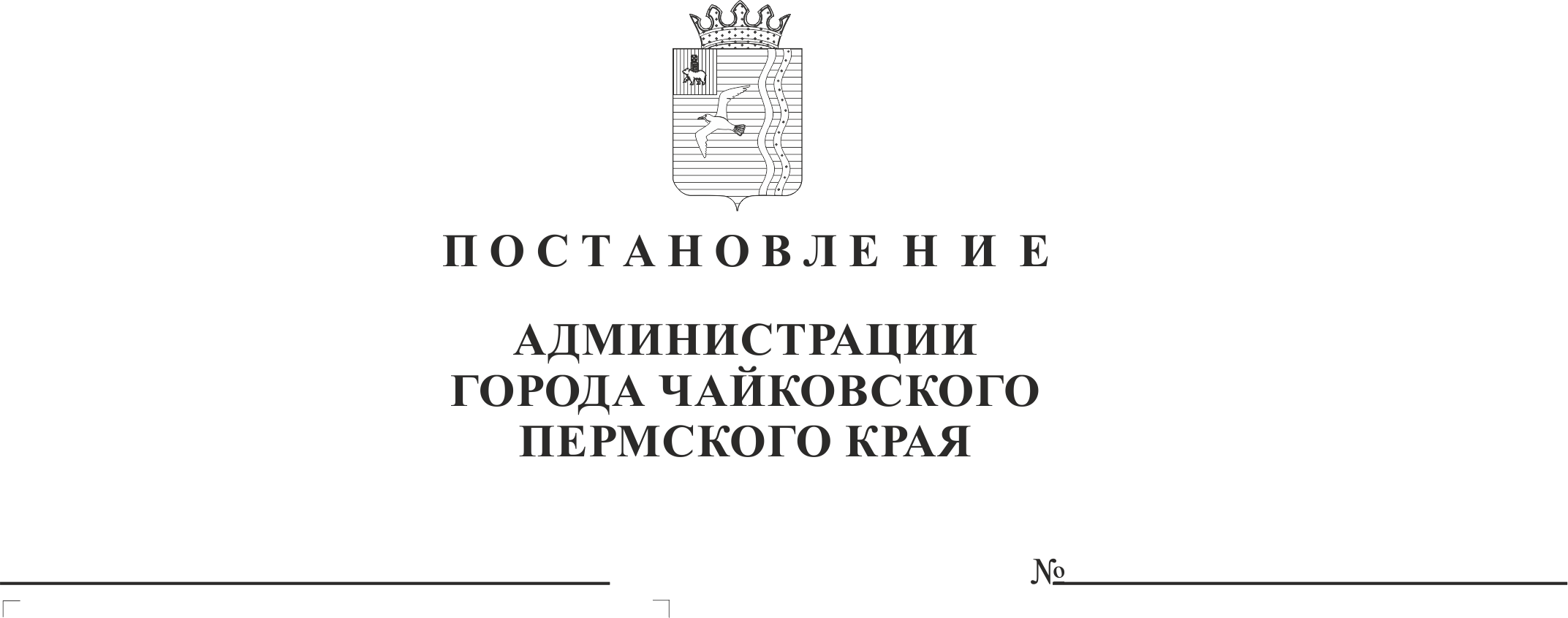 (в редакции постановлений от 01.04.2020 № 361, от 02.09.2020 № 814, 
от 25.02.2021 № 164, от 27.04.2021 № 390, от 27.05.2021 № 514, 
от 21.06.2021 № 593, от 16.08.2021 № 845, от 12.10.2021 № 1038, 
от 13.12.2021 № 1301, от 15.02.22 № 167, от 15.08.2022№ 873, 
от 06.10.2022 № 1076, от 08.12.2022 № 1337, от 09.03.2023 № 192,
от 19.05.2023 № 470, от 13.07.2023 № 698, от 23.10.2023 № 1012, от 20.11.2023 № 1103, от 19.01.2024 № 42, от 03.05.2024 № 407,от 31.05.2024 № 489)В целях обеспечения эффективности использования бюджетных средств, в соответствии со статьей 179 Бюджетного кодекса Российской Федерации, статьей 5 Устава муниципального образования «Чайковский городской округ»	ПОСТАНОВЛЯЮ:1. Утвердить прилагаемую муниципальную программу «Благоустройство территории Чайковского городского округа».2. Опубликовать постановление в газете «Огни Камы» и разместить на официальном сайте администрации города Чайковского.3. Постановление вступает в силу со дня его официального опубликования и распространяется на правоотношения с 01 января 2019 года.4. Контроль за исполнением постановления возложить на заместителя главы города Чайковского – главы администрации города Чайковского по строительству и земельно-имущественным отношениям Герасимова И.Ф.Глава города Чайковского –глава администрации города Чайковского                              			               Ю.Г. ВостриковУТВЕРЖДЕНАпостановлением администрации города Чайковскогоот 22.01.2019 № 15/1(в редакции постановлений от 01.04.2020 № 361, от 02.09.2020 
№ 814, от 25.02.2021 № 164, 
от 27.04.2021 № 390, от 27.05.2021 
№ 514, от 21.06.2021 № 593,
от 16.08.2021 № 845, от 12.10.2021
№ 1038, от 13.12.2021 № 1301,
от 15.02.22 № 167, от 15.08.2022 
№ 873, от 06.10.2022 № 1076, 
от 08.12.2022 № 1337, от 09.03.2023 № 192, от 19.05.2023 № 470,
от 13.07.2023 № 698,  от 13.07.2023 
№ 698, от 23.10.2023 № 1012, от 20.11.2023 № 1103, от 19.01.2024
№ 42, от 03.05.2024 № 407, от 31.05.2024 № 489)Муниципальная программа«Благоустройство территории Чайковского городского округа»ПАСПОРТХарактеристика текущего состояния благоустройства территорииМуниципальная программа «Благоустройство территории Чайковского городского округа» (далее – Программа) направлена на создание комфортной среды проживания для населения и гостей Чайковского городского округа.К основным объектам благоустройства относятся: озеленение территории, содержание и ремонт детских площадок, архитектурных памятников, содержание мест захоронения и прочее. Зеленые насаждения в округе довольно велики, но в основном все насаждения старые, особенно много жалоб и заявок поступает по посадкам тополей. Эти деревья хрупкие, рано стареют, из-за чего создаются аварийные ситуации, связанные с линией электропередач.На территории Чайковского городского округа появляется система перспективного благоустройства, проводится реконструкция дорожного покрытия внутриквартальных дорог, появляются новые детские площадки, контейнерные площадки для сбора мусора, устанавливаются элементы благоустройства (скамейки, урны), обустраиваются парки, скверы, проводится озеленение (валка сухостойных и аварийных деревьев, посадка кустарника). Но, несмотря на это, большинство объектов внешнего благоустройства Чайковского городского округа, таких как пешеходные зоны, зоны отдыха, лестницы, внутриквартальные дороги, инженерные коммуникации и иные объекты благоустройства, до настоящего времени не обеспечивают комфортных условий для жизни и деятельности населения и нуждаются в ремонте и реконструкции.Существующие участки зеленых насаждений в виде парков, скверов, сосновых боров и других мест общего пользования имеют неудовлетворительное состояние: недостаточно благоустроены, нуждаются в постоянном уходе (вырезка поросли, уборка аварийных и старых деревьев, декоративная обрезка, подсадка саженцев, разбивка клумб). Для решения этой проблемы необходимо, чтобы работы по озеленению выполнялись специалистами по плану, в соответствии с требованиями стандартов. Кроме того, действия участников, принимающих участие в решении данной проблемы, должны быть согласованы между собой.Большинство объектов озеленения были введены в эксплуатацию в шестидесятые - семидесятые годы со строительством дорог, жилых микрорайонов, и на сегодняшний день их состояние можно охарактеризовать как непригодное.Отрицательное воздействие окружающей среды, отсутствие достаточного развития дорожной сети, неудовлетворительное состояние проезжей части дорог в местах примыкания к зеленым насаждениям приводят к порче и уничтожению газонов, преждевременному старению деревьев, кустарников. Зеленые насаждения становятся неспособными выполнять свои функции. В результате ослабления жизнедеятельности, сильных морозов, механических повреждений погибает часть деревьев и кустарников, вытаптываются газоны, в той или иной степени меняется планировка территории.На территории Чайковского городского округа созданы места массового отдыха на берегах рек. На данных участках необходимо систематически производить очистку берегов и благоустройство территории с целью создания благоприятных условий для многочисленных отдыхающих в летний период.Одной из проблем благоустройства является негативное отношение жителей к элементам благоустройства: приводятся в негодность детские площадки, урны и скамейки, создаются несанкционированные свалки мусора.Проблема заключается в низком уровне культуры поведения жителей на улицах и во дворах, небрежном отношении к элементам благоустройства. Одним из вариантов решения этой проблемы является организация и ежегодное проведение конкурса «Лучший подъезд, дом, двор, улица». Жители двора, микрорайона, дома, улицы, принимавшие участие в благоустройстве, будут принимать участие в обеспечении сохранности объектов благоустройства.Проведение данных конкурсов призвано повышать культуру поведения жителей, прививать бережное отношение к элементам благоустройства, привлекать жителей к участию в работах по благоустройству, санитарному и гигиеническому содержанию прилегающих территорий.Осуществление мер по стимулированию наиболее активных участников благоустройства – это награждение почетными грамотами, выполнение адресных мероприятий по обустройству территории по заявкам победителей и участников конкурса; информирование жителей города о победителях конкурса в средствах массовой информации.Благоустройство территории Чайковского городского округа включает в себя дороги, внутриквартальные проезды, тротуары, озеленение, детские игровые площадки, малые архитектурные формы, памятники архитектуры и др.На сегодняшний день более 80% внутриквартальных проездов нуждаются в ремонте.Для благоустройства Чайковского городского округа немаловажное значение имеют проблемы состояния инженерных коммуникаций и водоотвода. Абсолютное большинство инженерных сетей находится под проезжей частью улиц, под тротуарами и газонами. В целях благоустройства необходимо организовать отвод дождевых и талых вод с территории города и населенных пунктов, так как при больших объемах стоков происходит подъем уровня грунтовых вод, затопление улиц и подвалов зданий, разрушение поверхности дорог, выход из рабочего состояния отдельных сетей дождевой канализации. Для устранения этого требуется проведение инвентаризации существующих сетей водоотвода, разработка проекта системы водоотвода в городе и населенных пунктах. Комплексная система водоотвода является необходимой, а строительство системы ливневой канализации является одним из элементов системы благоустройства.Учитывая это, необходимо продолжать комплексное благоустройство: ремонт внутриквартальных проездов, тротуаров, восстановление и новое строительство детских игровых площадок, установку малых архитектурных форм, ремонт памятников архитектуры, уборку остатков сгоревших домов, признанных в установленном законом порядке аварийными и непригодными для проживания.В настоящее время на территории округа еще есть объекты благоустройства, которые являются бесхозными, что создает дополнительные трудности в благоустройстве территории округа.Для исправления ситуации в целом требуется проведение комплекса мероприятий, связанных с капитальным ремонтом объектов.Выполнение мероприятий по ремонту объектов улучшит внешний облик Чайковского городского округа, повысит уровень благоустройства и санитарного состояния территории Чайковского городского округа, комфортного проживания жителей Чайковского городского округа.Для благоустройства территории разработан комплекс мероприятий, в который входят следующие виды работ: озеленение территории, содержание и ремонт детских площадок, архитектурных памятников, ликвидация несанкционированных свалок, содержание мест захоронения и прочие мероприятия. Приложение 1 к муниципальной программе«Благоустройство территории Чайковского городского округа»Подпрограмма 1. «Благоустройство дворовых и придомовых территорий» ПАСПОРТПриложение 2 к муниципальной программе«Благоустройство территории Чайковского городского округа»Подпрограмма 2. «Устройство и содержание детских и спортивных площадок» ПАСПОРТ                                                                             Приложение 3 к муниципальной программе«Благоустройство территории Чайковского городского округа»Подпрограмма 3. «Комплексное благоустройство и содержание территорий» ПАСПОРТПриложение 4 к муниципальной программе«Благоустройство территории Чайковского городского округа»Подпрограмма 4. «Организация мероприятий по охране окружающей среды и природопользованию» ПАСПОРТПриложение 5 к муниципальной программе«Благоустройство территории Чайковского городского округа»Подпрограмма 5. «Формирование современной городской среды»ПАСПОРТПриложение 6 к муниципальной программе«Благоустройство территории Чайковского городского округа»Подпрограмма 6. «Обеспечение реализации муниципальной программы» ПАСПОРТ	Приложение 7к муниципальной программе «Благоустройство территории Чайковского городского округа»Приложение 8к муниципальной программе «Благоустройство территории Чайковского городского округа»ПЕРЕЧЕНЬпоказателей муниципальной программы «Благоустройство территории Чайковского городского округа» результаты достижения, которых учитываются при оценке эффективности реализации муниципальной программыОтветственный исполнитель программыУправление жилищно-коммунального хозяйства и транспорта администрации Чайковского городского округа (далее – УЖКиТ)Соисполнители программыАдминистрация Чайковского городского округа (далее – Администрация ЧГО)Управление культуры и молодежной политики администрации Чайковского городского округа (далее – УКиМП)Управление строительства и архитектуры администрации Чайковского городского округа (далее – УСИА)Управление земельно-имущественных отношений администрации Чайковского городского округа (далее – УЗИО)Управление экономического развития администрации Чайковского городского округа (далее – УЭР)Участники программыАдминистрация Чайковского городского округаУправление культуры и молодежной политики администрации Чайковского городского округаУправление строительства и архитектуры администрации Чайковского городского округаУправление земельно-имущественных отношений администрации Чайковского городского округа Управление экономического развития администрации Чайковского городского округаМКУ «Жилкомэнергосервис»МКУ «Чайковская городская служба по регулированию численности безнадзорных животных»МКУ «Чайковское управление капитального строительства»МАУ «Комбинат благоустройства Чайковского городского округа»МАУ «Автовокзал»Подпрограммы программы1.Благоустройство дворовых и придомовых территорий2.Устройство и содержание детских и спортивных площадок3.Комплексное благоустройство и содержание территорий4.Организация мероприятий по охране окружающей среды и природопользованию5.Формирование современной городской среды6.Обеспечение реализации муниципальной программыЭтапы и сроки реализации программыПрограмма рассчитана на период реализации с 2019 по 2026 годы. Программа не имеет строгой разбивки на этапы.Цели программыСоздание условий для повышения уровня комфортности проживания граждан, в том числе рациональное зонирование дворовых территорийЗадачи программы1. Выполнение комплексного благоустройства дворовых территорий Чайковского городского округа2.Создание благоприятных условий для жизнедеятельности на территории округа3. Создание благоприятных условий для устойчивого, безопасного и комплексного развития территории округа4. Охрана и рациональное использование природных ресурсов5.  Повышение качества и комфорта городской среды6. Обеспечение реализации муниципальной программыЦелевые показатели программыОбъемы бюджетных ассигнований, тыс.руб.Ожидаемые результаты реализации программы- Объем ликвидированных несанкционированных свалок к 2026 году составит 7 899,2 т.- Доля протяженности сетей наружного освещения, отвечающих нормативному состоянию, к 2026 году составит 72,5 %.- Количество обустроенных детских площадок к 2026 году составит 23 ед.- Количество проведенных экологических мероприятий к 2026 году составит 46 ед.- Количество благоустроенных территорий к 2026 году составит 15 ед.Ответственный исполнитель подпрограммыУправление жилищно-коммунального хозяйства и транспорта администрации Чайковского городского округаСоисполнители подпрограммыОтсутствуютУчастники подпрограммыМКУ «Жилкомэнергосервис»Этапы и сроки реализации подпрограммыПодпрограмма рассчитана на период реализации с 2019 по 2026 годы. Программа не имеет строгой разбивки на этапы.Цели подпрограммыПовышение уровня комплексного благоустройства дворовых территорий, формирование бытовой культуры населения для благоприятного и безопасного времяпрепровождения граждан на дворовых территорияхЗадачи подпрограммы- Разработка плановых мероприятий по формированию организационных и финансовых условий для повышения уровня благоустроенности придомовых и дворовых территорий;- Проведение работ по ремонту, реконструкции и оборудованию придомовых и дворовых территорийПоказатели подпрограммыОбъемы бюджетных ассигнованийподпрограммыОжидаемые результаты реализации подпрограммыУвеличение доли протяженности сетей наружного освещения на дворовых и придомовых территориях, отвечающих нормативному состоянию, до 72,5 %.Ответственный исполнитель подпрограммыУправление жилищно-коммунального хозяйства и транспорта администрации Чайковского городского округаСоисполнители подпрограммыУправление строительства и архитектуры администрации Чайковского городского округаУчастники подпрограммыМКУ «Жилкомэнергосервис»МКУ «Чайковское управление капитального строительства»МАУ «Комбинат благоустройства Чайковского городского округа»Этапы и сроки реализации подпрограммыПодпрограмма рассчитана на период реализации с 2019 по 2026 годы. Программа не имеет строгой разбивки на этапы.Цели подпрограммыПовышение уровня благоустроенности территорий микрорайонов Чайковского городского округа, улучшение условий для отдыха и физического развития детейЗадачи подпрограммы- разработка планового подхода к содержанию и благоустройству детских и спортивных площадок;- обеспечение условий для отдыха и физического развития детей.Показатели подпрограммыОбъемы бюджетных ассигнованийподпрограммыОжидаемые результаты реализации подпрограммыКоличество обустроенных детских площадок к 2026 году составит 23 ед.Количество отремонтированных детских и спортивных площадок к 2026 году составит 1 ед.Ответственный исполнитель подпрограммыУправление жилищно-коммунального хозяйства и транспорта администрации Чайковского городского округаСоисполнители подпрограммыУправление строительства и архитектуры администрации Чайковского городского округаУправление земельно-имущественных отношений администрации Чайковского городского округа Управление экономического развития администрации Чайковского городского округаУчастники подпрограммыУправление строительства и архитектуры администрации Чайковского городского округа Управление земельно-имущественных отношений администрации Чайковского городского округаУправление экономического развития администрации Чайковского городского округаМКУ «Жилкомэнергосервис»МКУ «Чайковское управление капитального строительства»МКУ «Чайковская городская служба по регулированию численности безнадзорных животных»МАУ «Комбинат благоустройства Чайковского городского округа»Этапы и сроки реализацииПодпрограмма рассчитана на период реализации с 2019 по 2026 годы. Программа не имеет строгой разбивки на этапы.Цели подпрограммыПовышение уровня комфортности и благоустройства территории Чайковского городского округаЗадачи подпрограммы- разработка плановых мероприятий по формированию организационных и финансовых условий для повышения уровня благоустроенности;- проведение мероприятий по благоустройству территорий мест общего пользования;- обеспечение сохранности, техническое обслуживание и содержание территорий.Показатели подпрограммыОбъемы бюджетных ассигнованийподпрограммыОжидаемые результаты реализации подпрограммыСвод аварийных деревьев в количестве 1954 ед.Выполнение благоустройства сельских территорий в общем количестве 43 ед.Ликвидация несанкционированных свалок в объеме 7 899,2 т.Количество разработанных зон санитарной охраны на места захоронения в общем количестве 7 ед.Снос расселенных жилых домов и нежилых зданий (сооружений) в общем количестве 37 ед.Количество отловленных собак в общем количестве 539 ед.Ответственный исполнитель подпрограммыУправление жилищно-коммунального хозяйства и транспорта администрации Чайковского городского округаСоисполнители подпрограммыОтсутствуютУчастники подпрограммыУправление жилищно-коммунального хозяйства и транспорта администрации Чайковского городского округаЭтапы и сроки реализации подпрограммыПодпрограмма рассчитана на период реализации с 2019 по 2026 годы. Программа не имеет строгой разбивки на этапы.Цели подпрограммыОхрана и рациональное использование природных ресурсовЗадачи подпрограммы- формирование основ экологической культуры населения;- информирование населения о состоянии и об охране окружающей среды.Показатели подпрограммыОбъемы бюджетных ассигнованийОжидаемые результаты реализации подпрограммы Количество проведенных экологических мероприятий, 46 ед.Количество размещенной информации о состоянии и об охране окружающей среды - 80 ед.Ответственный исполнитель подпрограммыУправление жилищно-коммунального хозяйства и транспорта администрации Чайковского городского округаСоисполнители подпрограммыАдминистрация Чайковского городского округаУправление культуры и молодежной политики администрации Чайковского городского округаУправление строительства и архитектуры администрации Чайковского городского округаУправление экономического развития администрации Чайковского городского округаУчастники подпрограммыАдминистрация Чайковского городского округаУправление культуры и молодежной политики администрации Чайковского городского округаУправление строительства и архитектуры администрации Чайковского городского округаУправление экономического развития администрации Чайковского городского округаМКУ «Жилкомэнергосервис» МКУ «Чайковское управление капитального строительства»Этапы и сроки реализацииПодпрограмма рассчитана на период реализации с 2019 по 2026 годы. Программа не имеет строгой разбивки на этапы.Цели подпрограммыПовышение качества и комфорта городской среды Чайковского городского округаЗадачи подпрограммы- формирование комфортной городской среды;- выполнение комплекса работ, направленных на разработку концепции по благоустройству набережной г. Чайковского.Показатели подпрограммыОбъемы бюджетных ассигнованийОжидаемые результаты реализации подпрограммыВыполнение благоустройства общественных и дворовых территорий в общем количестве 15 ед.Ответственный исполнитель подпрограммыУправление жилищно-коммунального хозяйства и транспорта администрации Чайковского городского округаСоисполнители подпрограммыОтсутствуютУчастники подпрограммыМКУ «Жилкомэнергосервис»МКУ «Чайковская городская служба по регулированию численности безнадзорных животных»МАУ «Автовокзал»Этапы и сроки реализации подпрограммыПодпрограмма рассчитана на период реализации с 2019 по 2026 годы. Программа не имеет строгой разбивки на этапы.Цели подпрограммыСоздание условий для реализации муниципальной программы «Благоустройство территории Чайковского городского округа»Задачи подпрограммы1. Эффективная реализация полномочий и совершенствование правового, организационного, финансового механизмов функционирования муниципальной программы.2. Обеспечение деятельности муниципальных учреждений, направленной на реализацию курируемых проектов.Показатели подпрограммыОбъемы бюджетных ассигнованийОжидаемые результаты реализации подпрограммыВыполнение показателей, предусмотренных курируемыми муниципальными программами и подпрограммами ежегодно не менее 90%.Исполнение годовых бюджетных обязательств ежегодно не менее 95 %.Сводные финансовые затраты и показатели результативности выполнения муниципальной программы «Благоустройство территории Чайковского городского округа»Наименование задачи, мероприятияИспол-ннительИсточник финанси-рованияОбъем финансирования (тыс. руб.)Объем финансирования (тыс. руб.)Объем финансирования (тыс. руб.)Объем финансирования (тыс. руб.)Объем финансирования (тыс. руб.)Объем финансирования (тыс. руб.)Объем финансирования (тыс. руб.)Показатели результативности выполнения программыПоказатели результативности выполнения программыПоказатели результативности выполнения программыПоказатели результативности выполнения программыПоказатели результативности выполнения программыПоказатели результативности выполнения программыПоказатели результативности выполнения программыПоказатели результативности выполнения программыПоказатели результативности выполнения программыПоказатели результативности выполнения программыНаименование задачи, мероприятияИспол-ннительИсточник финанси-рованияВсего2021 год (факт) 2022 год (факт)2023 год (факт)2024 год (план)2025 год (план)2026 год (план)Наименование показателяед. изм.базовое значение2021 год (факт) 2022 год (факт)2023 год (факт)2024 год (план)2025 год (план)2026 год (план)2026 год (план)1234567891011121314151617181919Подпрограмма 1. Благоустройство дворовых и придомовых территорийПодпрограмма 1. Благоустройство дворовых и придомовых территорийПодпрограмма 1. Благоустройство дворовых и придомовых территорийПодпрограмма 1. Благоустройство дворовых и придомовых территорийПодпрограмма 1. Благоустройство дворовых и придомовых территорийПодпрограмма 1. Благоустройство дворовых и придомовых территорийПодпрограмма 1. Благоустройство дворовых и придомовых территорийПодпрограмма 1. Благоустройство дворовых и придомовых территорийПодпрограмма 1. Благоустройство дворовых и придомовых территорийПодпрограмма 1. Благоустройство дворовых и придомовых территорийПодпрограмма 1. Благоустройство дворовых и придомовых территорийПодпрограмма 1. Благоустройство дворовых и придомовых территорийПодпрограмма 1. Благоустройство дворовых и придомовых территорийПодпрограмма 1. Благоустройство дворовых и придомовых территорийПодпрограмма 1. Благоустройство дворовых и придомовых территорийПодпрограмма 1. Благоустройство дворовых и придомовых территорийПодпрограмма 1. Благоустройство дворовых и придомовых территорийПодпрограмма 1. Благоустройство дворовых и придомовых территорийПодпрограмма 1. Благоустройство дворовых и придомовых территорийПодпрограмма 1. Благоустройство дворовых и придомовых территорийЦель Подпрограммы 1: Повышение уровня комплексного благоустройства дворовых территорий, формирование бытовой культуры населения для благоприятного и безопасного времяпрепровождения граждан на дворовых территорияхЦель Подпрограммы 1: Повышение уровня комплексного благоустройства дворовых территорий, формирование бытовой культуры населения для благоприятного и безопасного времяпрепровождения граждан на дворовых территорияхЦель Подпрограммы 1: Повышение уровня комплексного благоустройства дворовых территорий, формирование бытовой культуры населения для благоприятного и безопасного времяпрепровождения граждан на дворовых территорияхЦель Подпрограммы 1: Повышение уровня комплексного благоустройства дворовых территорий, формирование бытовой культуры населения для благоприятного и безопасного времяпрепровождения граждан на дворовых территорияхЦель Подпрограммы 1: Повышение уровня комплексного благоустройства дворовых территорий, формирование бытовой культуры населения для благоприятного и безопасного времяпрепровождения граждан на дворовых территорияхЦель Подпрограммы 1: Повышение уровня комплексного благоустройства дворовых территорий, формирование бытовой культуры населения для благоприятного и безопасного времяпрепровождения граждан на дворовых территорияхЦель Подпрограммы 1: Повышение уровня комплексного благоустройства дворовых территорий, формирование бытовой культуры населения для благоприятного и безопасного времяпрепровождения граждан на дворовых территорияхЦель Подпрограммы 1: Повышение уровня комплексного благоустройства дворовых территорий, формирование бытовой культуры населения для благоприятного и безопасного времяпрепровождения граждан на дворовых территорияхЦель Подпрограммы 1: Повышение уровня комплексного благоустройства дворовых территорий, формирование бытовой культуры населения для благоприятного и безопасного времяпрепровождения граждан на дворовых территорияхЦель Подпрограммы 1: Повышение уровня комплексного благоустройства дворовых территорий, формирование бытовой культуры населения для благоприятного и безопасного времяпрепровождения граждан на дворовых территорияхЦель Подпрограммы 1: Повышение уровня комплексного благоустройства дворовых территорий, формирование бытовой культуры населения для благоприятного и безопасного времяпрепровождения граждан на дворовых территорияхЦель Подпрограммы 1: Повышение уровня комплексного благоустройства дворовых территорий, формирование бытовой культуры населения для благоприятного и безопасного времяпрепровождения граждан на дворовых территорияхЦель Подпрограммы 1: Повышение уровня комплексного благоустройства дворовых территорий, формирование бытовой культуры населения для благоприятного и безопасного времяпрепровождения граждан на дворовых территорияхЦель Подпрограммы 1: Повышение уровня комплексного благоустройства дворовых территорий, формирование бытовой культуры населения для благоприятного и безопасного времяпрепровождения граждан на дворовых территорияхЦель Подпрограммы 1: Повышение уровня комплексного благоустройства дворовых территорий, формирование бытовой культуры населения для благоприятного и безопасного времяпрепровождения граждан на дворовых территорияхЦель Подпрограммы 1: Повышение уровня комплексного благоустройства дворовых территорий, формирование бытовой культуры населения для благоприятного и безопасного времяпрепровождения граждан на дворовых территорияхЦель Подпрограммы 1: Повышение уровня комплексного благоустройства дворовых территорий, формирование бытовой культуры населения для благоприятного и безопасного времяпрепровождения граждан на дворовых территорияхЦель Подпрограммы 1: Повышение уровня комплексного благоустройства дворовых территорий, формирование бытовой культуры населения для благоприятного и безопасного времяпрепровождения граждан на дворовых территорияхЦель Подпрограммы 1: Повышение уровня комплексного благоустройства дворовых территорий, формирование бытовой культуры населения для благоприятного и безопасного времяпрепровождения граждан на дворовых территорияхЦель Подпрограммы 1: Повышение уровня комплексного благоустройства дворовых территорий, формирование бытовой культуры населения для благоприятного и безопасного времяпрепровождения граждан на дворовых территорияхЗадача 1.1. Разработка плановых мероприятий по формированию организационных и финансовых условий для повышения уровня благоустроенности придомовых и дворовых территорий Задача 1.1. Разработка плановых мероприятий по формированию организационных и финансовых условий для повышения уровня благоустроенности придомовых и дворовых территорий Задача 1.1. Разработка плановых мероприятий по формированию организационных и финансовых условий для повышения уровня благоустроенности придомовых и дворовых территорий Задача 1.1. Разработка плановых мероприятий по формированию организационных и финансовых условий для повышения уровня благоустроенности придомовых и дворовых территорий Задача 1.1. Разработка плановых мероприятий по формированию организационных и финансовых условий для повышения уровня благоустроенности придомовых и дворовых территорий Задача 1.1. Разработка плановых мероприятий по формированию организационных и финансовых условий для повышения уровня благоустроенности придомовых и дворовых территорий Задача 1.1. Разработка плановых мероприятий по формированию организационных и финансовых условий для повышения уровня благоустроенности придомовых и дворовых территорий Задача 1.1. Разработка плановых мероприятий по формированию организационных и финансовых условий для повышения уровня благоустроенности придомовых и дворовых территорий Задача 1.1. Разработка плановых мероприятий по формированию организационных и финансовых условий для повышения уровня благоустроенности придомовых и дворовых территорий Задача 1.1. Разработка плановых мероприятий по формированию организационных и финансовых условий для повышения уровня благоустроенности придомовых и дворовых территорий Задача 1.1. Разработка плановых мероприятий по формированию организационных и финансовых условий для повышения уровня благоустроенности придомовых и дворовых территорий Задача 1.1. Разработка плановых мероприятий по формированию организационных и финансовых условий для повышения уровня благоустроенности придомовых и дворовых территорий Задача 1.1. Разработка плановых мероприятий по формированию организационных и финансовых условий для повышения уровня благоустроенности придомовых и дворовых территорий Задача 1.1. Разработка плановых мероприятий по формированию организационных и финансовых условий для повышения уровня благоустроенности придомовых и дворовых территорий Задача 1.1. Разработка плановых мероприятий по формированию организационных и финансовых условий для повышения уровня благоустроенности придомовых и дворовых территорий Задача 1.1. Разработка плановых мероприятий по формированию организационных и финансовых условий для повышения уровня благоустроенности придомовых и дворовых территорий Задача 1.1. Разработка плановых мероприятий по формированию организационных и финансовых условий для повышения уровня благоустроенности придомовых и дворовых территорий Задача 1.1. Разработка плановых мероприятий по формированию организационных и финансовых условий для повышения уровня благоустроенности придомовых и дворовых территорий Задача 1.1. Разработка плановых мероприятий по формированию организационных и финансовых условий для повышения уровня благоустроенности придомовых и дворовых территорий Задача 1.1. Разработка плановых мероприятий по формированию организационных и финансовых условий для повышения уровня благоустроенности придомовых и дворовых территорий 1.1.1. Разработка проектно-сметной документации на объекты благоустройства УЖКХиТместный бюджет0,0000,0000,0000,0000,0000,0000,000Количество разработанных ПСД ед.00000000Итого по задаче 1.1. местный бюджет0,0000,0000,0000,0000,0000,0000,000Задача 1.2. Проведение работ по ремонту, реконструкции и оборудованию придомовых и дворовых территорийЗадача 1.2. Проведение работ по ремонту, реконструкции и оборудованию придомовых и дворовых территорийЗадача 1.2. Проведение работ по ремонту, реконструкции и оборудованию придомовых и дворовых территорийЗадача 1.2. Проведение работ по ремонту, реконструкции и оборудованию придомовых и дворовых территорийЗадача 1.2. Проведение работ по ремонту, реконструкции и оборудованию придомовых и дворовых территорийЗадача 1.2. Проведение работ по ремонту, реконструкции и оборудованию придомовых и дворовых территорийЗадача 1.2. Проведение работ по ремонту, реконструкции и оборудованию придомовых и дворовых территорийЗадача 1.2. Проведение работ по ремонту, реконструкции и оборудованию придомовых и дворовых территорийЗадача 1.2. Проведение работ по ремонту, реконструкции и оборудованию придомовых и дворовых территорийЗадача 1.2. Проведение работ по ремонту, реконструкции и оборудованию придомовых и дворовых территорийЗадача 1.2. Проведение работ по ремонту, реконструкции и оборудованию придомовых и дворовых территорийЗадача 1.2. Проведение работ по ремонту, реконструкции и оборудованию придомовых и дворовых территорийЗадача 1.2. Проведение работ по ремонту, реконструкции и оборудованию придомовых и дворовых территорийЗадача 1.2. Проведение работ по ремонту, реконструкции и оборудованию придомовых и дворовых территорийЗадача 1.2. Проведение работ по ремонту, реконструкции и оборудованию придомовых и дворовых территорийЗадача 1.2. Проведение работ по ремонту, реконструкции и оборудованию придомовых и дворовых территорийЗадача 1.2. Проведение работ по ремонту, реконструкции и оборудованию придомовых и дворовых территорийЗадача 1.2. Проведение работ по ремонту, реконструкции и оборудованию придомовых и дворовых территорийЗадача 1.2. Проведение работ по ремонту, реконструкции и оборудованию придомовых и дворовых территорийЗадача 1.2. Проведение работ по ремонту, реконструкции и оборудованию придомовых и дворовых территорий1.2.1. Ремонт внутриквартальных проездов, восстановление и ремонт тротуаров, пешеходных дорожек, мест для временного размещения автотранспортаУЖКХиТместный бюджет0,0000,0000,0000,0000,0000,0000,000Доля протяженности проездов дворовых и придомовых территорий, отвечающих нормативному состоянию%073,881,9000001.2.1. Ремонт внутриквартальных проездов, восстановление и ремонт тротуаров, пешеходных дорожек, мест для временного размещения автотранспортаУЖКХиТместный бюджет0,0000,0000,0000,0000,0000,0000,000Количество отремонтированных внутриквартальных проездов, восстановленных и отремонтированных тротуаров, пешеходных дорожек, мест для временного размещения автотранспортакм.000000001.2.2. Устройство и ремонт мест для сбора и временного хранения мусора УЖКХиТместный бюджет2 494,2580,0000,0000,0000,0000,0000,000Количество установленных площадок для мест сбора и временного хранения мусора на дворовых и придомовых территорияхед.000000001.2.2. Устройство и ремонт мест для сбора и временного хранения мусора УЖКХиТместный бюджет991,6640,0000,0000,000791,3480,0000,000Количество отремонтированных контейнерных площадок для сбора ТКОед.018200100001.2.2. Устройство и ремонт мест для сбора и временного хранения мусора УЖКХиТместный бюджет450,3160,0000,000250,0000,0000,0000,000Количество разработанных ПСД на обустройство контейнерных площадок ед.000100001.2.3. Ремонт, устройство и содержание наружного освещения  улично-дорожной сети и дворовых территорий УЖКХиТместный бюджет336 803,22635 475,48737 554,27648 870,05458 140,77046 357,10346 357,103Доля протяженности  сетей наружного освещения дворовых территорий, отвечающих нормативному состоянию%072,5737872,572,572,572,5Итого по задаче 1.2. местный бюджет340 739,46435 475,48737 554,27649 120,05458 932,11846 357,10346 357,103Итого по Подпрограмме 1местный бюджет340 739,46435 475,48737 554,27649 120,05458 932,11846 357,10346 357,103Подпрограмма 2. Устройство и содержание детских и спортивных площадокПодпрограмма 2. Устройство и содержание детских и спортивных площадокПодпрограмма 2. Устройство и содержание детских и спортивных площадокПодпрограмма 2. Устройство и содержание детских и спортивных площадокПодпрограмма 2. Устройство и содержание детских и спортивных площадокПодпрограмма 2. Устройство и содержание детских и спортивных площадокПодпрограмма 2. Устройство и содержание детских и спортивных площадокПодпрограмма 2. Устройство и содержание детских и спортивных площадокПодпрограмма 2. Устройство и содержание детских и спортивных площадокПодпрограмма 2. Устройство и содержание детских и спортивных площадокПодпрограмма 2. Устройство и содержание детских и спортивных площадокПодпрограмма 2. Устройство и содержание детских и спортивных площадокПодпрограмма 2. Устройство и содержание детских и спортивных площадокПодпрограмма 2. Устройство и содержание детских и спортивных площадокПодпрограмма 2. Устройство и содержание детских и спортивных площадокПодпрограмма 2. Устройство и содержание детских и спортивных площадокПодпрограмма 2. Устройство и содержание детских и спортивных площадокПодпрограмма 2. Устройство и содержание детских и спортивных площадокПодпрограмма 2. Устройство и содержание детских и спортивных площадокПодпрограмма 2. Устройство и содержание детских и спортивных площадокЦель подпрограммы: Повышение уровня благоустроенности территорий микрорайонов Чайковского городского округа, улучшение условий для отдыха и физического развития детейЦель подпрограммы: Повышение уровня благоустроенности территорий микрорайонов Чайковского городского округа, улучшение условий для отдыха и физического развития детейЦель подпрограммы: Повышение уровня благоустроенности территорий микрорайонов Чайковского городского округа, улучшение условий для отдыха и физического развития детейЦель подпрограммы: Повышение уровня благоустроенности территорий микрорайонов Чайковского городского округа, улучшение условий для отдыха и физического развития детейЦель подпрограммы: Повышение уровня благоустроенности территорий микрорайонов Чайковского городского округа, улучшение условий для отдыха и физического развития детейЦель подпрограммы: Повышение уровня благоустроенности территорий микрорайонов Чайковского городского округа, улучшение условий для отдыха и физического развития детейЦель подпрограммы: Повышение уровня благоустроенности территорий микрорайонов Чайковского городского округа, улучшение условий для отдыха и физического развития детейЦель подпрограммы: Повышение уровня благоустроенности территорий микрорайонов Чайковского городского округа, улучшение условий для отдыха и физического развития детейЦель подпрограммы: Повышение уровня благоустроенности территорий микрорайонов Чайковского городского округа, улучшение условий для отдыха и физического развития детейЦель подпрограммы: Повышение уровня благоустроенности территорий микрорайонов Чайковского городского округа, улучшение условий для отдыха и физического развития детейЦель подпрограммы: Повышение уровня благоустроенности территорий микрорайонов Чайковского городского округа, улучшение условий для отдыха и физического развития детейЦель подпрограммы: Повышение уровня благоустроенности территорий микрорайонов Чайковского городского округа, улучшение условий для отдыха и физического развития детейЦель подпрограммы: Повышение уровня благоустроенности территорий микрорайонов Чайковского городского округа, улучшение условий для отдыха и физического развития детейЦель подпрограммы: Повышение уровня благоустроенности территорий микрорайонов Чайковского городского округа, улучшение условий для отдыха и физического развития детейЦель подпрограммы: Повышение уровня благоустроенности территорий микрорайонов Чайковского городского округа, улучшение условий для отдыха и физического развития детейЦель подпрограммы: Повышение уровня благоустроенности территорий микрорайонов Чайковского городского округа, улучшение условий для отдыха и физического развития детейЦель подпрограммы: Повышение уровня благоустроенности территорий микрорайонов Чайковского городского округа, улучшение условий для отдыха и физического развития детейЦель подпрограммы: Повышение уровня благоустроенности территорий микрорайонов Чайковского городского округа, улучшение условий для отдыха и физического развития детейЦель подпрограммы: Повышение уровня благоустроенности территорий микрорайонов Чайковского городского округа, улучшение условий для отдыха и физического развития детейЦель подпрограммы: Повышение уровня благоустроенности территорий микрорайонов Чайковского городского округа, улучшение условий для отдыха и физического развития детейЗадача 2.1. Разработка планового подхода к содержанию и благоустройству детских и спортивных площадокЗадача 2.1. Разработка планового подхода к содержанию и благоустройству детских и спортивных площадокЗадача 2.1. Разработка планового подхода к содержанию и благоустройству детских и спортивных площадокЗадача 2.1. Разработка планового подхода к содержанию и благоустройству детских и спортивных площадокЗадача 2.1. Разработка планового подхода к содержанию и благоустройству детских и спортивных площадокЗадача 2.1. Разработка планового подхода к содержанию и благоустройству детских и спортивных площадокЗадача 2.1. Разработка планового подхода к содержанию и благоустройству детских и спортивных площадокЗадача 2.1. Разработка планового подхода к содержанию и благоустройству детских и спортивных площадокЗадача 2.1. Разработка планового подхода к содержанию и благоустройству детских и спортивных площадокЗадача 2.1. Разработка планового подхода к содержанию и благоустройству детских и спортивных площадокЗадача 2.1. Разработка планового подхода к содержанию и благоустройству детских и спортивных площадокЗадача 2.1. Разработка планового подхода к содержанию и благоустройству детских и спортивных площадокЗадача 2.1. Разработка планового подхода к содержанию и благоустройству детских и спортивных площадокЗадача 2.1. Разработка планового подхода к содержанию и благоустройству детских и спортивных площадокЗадача 2.1. Разработка планового подхода к содержанию и благоустройству детских и спортивных площадокЗадача 2.1. Разработка планового подхода к содержанию и благоустройству детских и спортивных площадокЗадача 2.1. Разработка планового подхода к содержанию и благоустройству детских и спортивных площадокЗадача 2.1. Разработка планового подхода к содержанию и благоустройству детских и спортивных площадокЗадача 2.1. Разработка планового подхода к содержанию и благоустройству детских и спортивных площадокЗадача 2.1. Разработка планового подхода к содержанию и благоустройству детских и спортивных площадок2.1.1. Содержание территорий детских и спортивных площадок УЖКХиТместный бюджет24 392,3331 963,3752 404,9814 087,6864 708,4164 337,4154 337,415Количество детских и спортивных площадок, по которым выполняется содержание, ед. ед.0121709396969696Итого по задаче 2.1. местный бюджет24 392,3331 963,3752 404,9814 087,6864 708,4164 337,4154 337,415Задача 2.2. Обеспечение условий для отдыха и физического развития детейЗадача 2.2. Обеспечение условий для отдыха и физического развития детейЗадача 2.2. Обеспечение условий для отдыха и физического развития детейЗадача 2.2. Обеспечение условий для отдыха и физического развития детейЗадача 2.2. Обеспечение условий для отдыха и физического развития детейЗадача 2.2. Обеспечение условий для отдыха и физического развития детейЗадача 2.2. Обеспечение условий для отдыха и физического развития детейЗадача 2.2. Обеспечение условий для отдыха и физического развития детейЗадача 2.2. Обеспечение условий для отдыха и физического развития детейЗадача 2.2. Обеспечение условий для отдыха и физического развития детейЗадача 2.2. Обеспечение условий для отдыха и физического развития детейЗадача 2.2. Обеспечение условий для отдыха и физического развития детейЗадача 2.2. Обеспечение условий для отдыха и физического развития детейЗадача 2.2. Обеспечение условий для отдыха и физического развития детейЗадача 2.2. Обеспечение условий для отдыха и физического развития детейЗадача 2.2. Обеспечение условий для отдыха и физического развития детейЗадача 2.2. Обеспечение условий для отдыха и физического развития детейЗадача 2.2. Обеспечение условий для отдыха и физического развития детейЗадача 2.2. Обеспечение условий для отдыха и физического развития детейЗадача 2.2. Обеспечение условий для отдыха и физического развития детей2.2.1. Устройство детских  и спортивных площадок, в том числе разработка ПСДУЖКХиТместный бюджет3 017,5342 954,5520,00062,9820,0000,0000,000Количество обустроенных детских площадокед.061733332.2.1. Устройство детских  и спортивных площадок, в том числе разработка ПСДУСИАместный бюджет19 199,5940,000531,6984 647,2464 673,5504 673,5504 673,550Количество обустроенных детских площадокед.061733332.2.2. Благоустройство территорий детских и спортивных площадок УЖКХиТместный бюджет0,0000,0000,0000,0000,0000,0000,000Количество площадок на которых выполнено благоустройствоед.000000002.2.3. Ремонт детских и спортивных площадок УЖКХиТместный бюджет463,8000,0000,000463,8000,0000,0000,000Количество отремонтированных детских и спортивных площадок ед.00010000Итого по задаче 2.2. местный бюджет22 680,9282 954,552531,6985 174,0284 673,5504 673,5504 673,550Итого по Подпрограмме 2местный бюджет47 073,2614 917,9272 936,6799 261,7149 381,9669 010,9659 010,965Подпрограмма 3. Комплексное благоустройство и содержание территорий Подпрограмма 3. Комплексное благоустройство и содержание территорий Подпрограмма 3. Комплексное благоустройство и содержание территорий Подпрограмма 3. Комплексное благоустройство и содержание территорий Подпрограмма 3. Комплексное благоустройство и содержание территорий Подпрограмма 3. Комплексное благоустройство и содержание территорий Подпрограмма 3. Комплексное благоустройство и содержание территорий Подпрограмма 3. Комплексное благоустройство и содержание территорий Подпрограмма 3. Комплексное благоустройство и содержание территорий Подпрограмма 3. Комплексное благоустройство и содержание территорий Подпрограмма 3. Комплексное благоустройство и содержание территорий Подпрограмма 3. Комплексное благоустройство и содержание территорий Подпрограмма 3. Комплексное благоустройство и содержание территорий Подпрограмма 3. Комплексное благоустройство и содержание территорий Подпрограмма 3. Комплексное благоустройство и содержание территорий Подпрограмма 3. Комплексное благоустройство и содержание территорий Подпрограмма 3. Комплексное благоустройство и содержание территорий Подпрограмма 3. Комплексное благоустройство и содержание территорий Подпрограмма 3. Комплексное благоустройство и содержание территорий Подпрограмма 3. Комплексное благоустройство и содержание территорий Цель подпрограммы: Повышение уровня комфортности и благоустройства территории Чайковского городского округаЦель подпрограммы: Повышение уровня комфортности и благоустройства территории Чайковского городского округаЦель подпрограммы: Повышение уровня комфортности и благоустройства территории Чайковского городского округаЦель подпрограммы: Повышение уровня комфортности и благоустройства территории Чайковского городского округаЦель подпрограммы: Повышение уровня комфортности и благоустройства территории Чайковского городского округаЦель подпрограммы: Повышение уровня комфортности и благоустройства территории Чайковского городского округаЦель подпрограммы: Повышение уровня комфортности и благоустройства территории Чайковского городского округаЦель подпрограммы: Повышение уровня комфортности и благоустройства территории Чайковского городского округаЦель подпрограммы: Повышение уровня комфортности и благоустройства территории Чайковского городского округаЦель подпрограммы: Повышение уровня комфортности и благоустройства территории Чайковского городского округаЦель подпрограммы: Повышение уровня комфортности и благоустройства территории Чайковского городского округаЦель подпрограммы: Повышение уровня комфортности и благоустройства территории Чайковского городского округаЦель подпрограммы: Повышение уровня комфортности и благоустройства территории Чайковского городского округаЦель подпрограммы: Повышение уровня комфортности и благоустройства территории Чайковского городского округаЦель подпрограммы: Повышение уровня комфортности и благоустройства территории Чайковского городского округаЦель подпрограммы: Повышение уровня комфортности и благоустройства территории Чайковского городского округаЦель подпрограммы: Повышение уровня комфортности и благоустройства территории Чайковского городского округаЦель подпрограммы: Повышение уровня комфортности и благоустройства территории Чайковского городского округаЦель подпрограммы: Повышение уровня комфортности и благоустройства территории Чайковского городского округаЦель подпрограммы: Повышение уровня комфортности и благоустройства территории Чайковского городского округаЗадача 3.1. Разработка плановых мероприятий по формированию организационных и финансовых условий для повышения уровня благоустроенностиЗадача 3.1. Разработка плановых мероприятий по формированию организационных и финансовых условий для повышения уровня благоустроенностиЗадача 3.1. Разработка плановых мероприятий по формированию организационных и финансовых условий для повышения уровня благоустроенностиЗадача 3.1. Разработка плановых мероприятий по формированию организационных и финансовых условий для повышения уровня благоустроенностиЗадача 3.1. Разработка плановых мероприятий по формированию организационных и финансовых условий для повышения уровня благоустроенностиЗадача 3.1. Разработка плановых мероприятий по формированию организационных и финансовых условий для повышения уровня благоустроенностиЗадача 3.1. Разработка плановых мероприятий по формированию организационных и финансовых условий для повышения уровня благоустроенностиЗадача 3.1. Разработка плановых мероприятий по формированию организационных и финансовых условий для повышения уровня благоустроенностиЗадача 3.1. Разработка плановых мероприятий по формированию организационных и финансовых условий для повышения уровня благоустроенностиЗадача 3.1. Разработка плановых мероприятий по формированию организационных и финансовых условий для повышения уровня благоустроенностиЗадача 3.1. Разработка плановых мероприятий по формированию организационных и финансовых условий для повышения уровня благоустроенностиЗадача 3.1. Разработка плановых мероприятий по формированию организационных и финансовых условий для повышения уровня благоустроенностиЗадача 3.1. Разработка плановых мероприятий по формированию организационных и финансовых условий для повышения уровня благоустроенностиЗадача 3.1. Разработка плановых мероприятий по формированию организационных и финансовых условий для повышения уровня благоустроенностиЗадача 3.1. Разработка плановых мероприятий по формированию организационных и финансовых условий для повышения уровня благоустроенностиЗадача 3.1. Разработка плановых мероприятий по формированию организационных и финансовых условий для повышения уровня благоустроенностиЗадача 3.1. Разработка плановых мероприятий по формированию организационных и финансовых условий для повышения уровня благоустроенностиЗадача 3.1. Разработка плановых мероприятий по формированию организационных и финансовых условий для повышения уровня благоустроенностиЗадача 3.1. Разработка плановых мероприятий по формированию организационных и финансовых условий для повышения уровня благоустроенностиЗадача 3.1. Разработка плановых мероприятий по формированию организационных и финансовых условий для повышения уровня благоустроенности3.1.1. Разработка проектно-сметной документации на объекты благоустройства УЖКХиТместный бюджет0,0000,0000,0000,0000,0000,0000,000Количество разработанных ПСДед.000000003.1.2. Разработка дизайн - проектов на объекты благоустройстваУЖКХиТместный бюджет234,9900,0000,0000,0000,0000,0000,000Количество разработанных дизайн-проектов на объекты благоустройстваед.000000003.1.3. Разработка дизайн-кода города Чайковский УСИАместный бюджет560,0000,0000,000560,0000,0000,0000,000Количество объектовед.000100003.1.3. Разработка дизайн-кода города Чайковский УЗИОместный бюджет573,3340,0000,000573,3340,0000,0000,000Количество объектовед.000100003.1.3. Разработка дизайн-кода города Чайковский УЭРместный бюджет566,6670,0000,000566,6670,0000,0000,000Количество объектовед.00010000Итого по задаче 3.1. местный бюджет1 934,9910,0000,0001 700,0010,0000,0000,000Задача 3.2. Проведение мероприятий по ремонту или реконструкции мест общего пользованияЗадача 3.2. Проведение мероприятий по ремонту или реконструкции мест общего пользованияЗадача 3.2. Проведение мероприятий по ремонту или реконструкции мест общего пользованияЗадача 3.2. Проведение мероприятий по ремонту или реконструкции мест общего пользованияЗадача 3.2. Проведение мероприятий по ремонту или реконструкции мест общего пользованияЗадача 3.2. Проведение мероприятий по ремонту или реконструкции мест общего пользованияЗадача 3.2. Проведение мероприятий по ремонту или реконструкции мест общего пользованияЗадача 3.2. Проведение мероприятий по ремонту или реконструкции мест общего пользованияЗадача 3.2. Проведение мероприятий по ремонту или реконструкции мест общего пользованияЗадача 3.2. Проведение мероприятий по ремонту или реконструкции мест общего пользованияЗадача 3.2. Проведение мероприятий по ремонту или реконструкции мест общего пользованияЗадача 3.2. Проведение мероприятий по ремонту или реконструкции мест общего пользованияЗадача 3.2. Проведение мероприятий по ремонту или реконструкции мест общего пользованияЗадача 3.2. Проведение мероприятий по ремонту или реконструкции мест общего пользованияЗадача 3.2. Проведение мероприятий по ремонту или реконструкции мест общего пользованияЗадача 3.2. Проведение мероприятий по ремонту или реконструкции мест общего пользованияЗадача 3.2. Проведение мероприятий по ремонту или реконструкции мест общего пользованияЗадача 3.2. Проведение мероприятий по ремонту или реконструкции мест общего пользованияЗадача 3.2. Проведение мероприятий по ремонту или реконструкции мест общего пользованияЗадача 3.2. Проведение мероприятий по ремонту или реконструкции мест общего пользования3.2.1. Благоустройство территорий и мест общего пользования УЖКХиТместный бюджет32 986,1732 238,5301 806,6955 460,27811 487,1224 307,4344 307,434Количество сведенных аварийных деревьевед.02701892792262262262263.2.1. Благоустройство территорий и мест общего пользования УЖКХиТместный бюджет32 986,1732 238,5301 806,6955 460,27811 487,1224 307,4344 307,434Количество объектов  на  предоставление доступа и платформы авторизации посетителей в беспроводных сетях Wi-Fiед.002222223.2.1. Благоустройство территорий и мест общего пользования УЖКХиТместный бюджет32 986,1732 238,5301 806,6955 460,27811 487,1224 307,4344 307,434Количество установленных беседокед.0001500003.2.1. Благоустройство территорий и мест общего пользования УСИАместный  бюджет1 072,02850,000594,616427,4120,0000,0000,000Количество разработанных ПСДед.001000003.2.1. Благоустройство территорий и мест общего пользования Всего34 058,2012 288,5302 401,3115 887,69011 487,1224 307,4344 307,4343.2.2.Ремонт «Мемориала Славы» расположенного по адресу: Пермский край, г. Чайковский, ул. Ленина, д. 59 аУЖКХиТместный бюджет9 767,7470,0000,0000,0000,0000,0000,000Количество отремонтированных Мемориалов Славыед.000000003.2.2.Ремонт «Мемориала Славы» расположенного по адресу: Пермский край, г. Чайковский, ул. Ленина, д. 59 аУЖКХиТкраевой  бюджет9 588,2420,0000,0000,0000,0000,0000,000Количество отремонтированных Мемориалов Славыед.000000003.2.2.Ремонт «Мемориала Славы» расположенного по адресу: Пермский край, г. Чайковский, ул. Ленина, д. 59 аУЖКХиТВсего19 355,9890,0000,0000,0000,0000,0000,0003.2.3.Реализация мероприятий, направленных на комплексное развитие сельских территорий (Благоустройство сельских территорий)УЖКХиТместный бюджет17 818,7552 030,108421,6381 101,2131 202,2475 688,1060,000Количество благоустроенных сельских территорийед.01112310003.2.3.Реализация мероприятий, направленных на комплексное развитие сельских территорий (Благоустройство сельских территорий)УЖКХиТкраевой  бюджет7 002,921236,84649,191128,475140,262643,0871 158,531Количество благоустроенных сельских территорийед.01112310003.2.3.Реализация мероприятий, направленных на комплексное развитие сельских территорий (Благоустройство сельских территорий)УЖКХиТфедеральный бюджет57 334,2714 500,068934,6322 441,0212 664,98012 218,65022 012,082Количество благоустроенных сельских территорийед.01112310003.2.3.Реализация мероприятий, направленных на комплексное развитие сельских территорий (Благоустройство сельских территорий)УЖКХиТВсего82 155,9476 767,0221 405,4613 670,7094 007,48918 549,84323 170,6133.2.4.Устройство мест традиционного захороненияУЖКХиТместный бюджет2 299,9980,000799,9981 500,0000,0000,0000,000Количество объектов ритуального назначения, в отношении которых производится устройство новых кварталов ед.001100003.2.4.Устройство мест традиционного захороненияУЖКХиТкраевой  бюджет4 500,0000,0000,0004 500,0000,0000,0000,000Количество объектов ритуального назначения, в отношении которых производится устройство новых кварталов ед.001100003.2.4.Устройство мест традиционного захороненияУЖКХиТВсего6 799,9980,000799,9986 000,0000,0000,0000,000Количество объектов ритуального назначения, в отношении которых производится устройство новых кварталов ед.001100003.2.5. .Приоритетный проект "Наша улица" в рамках реализации программы "Комфортный край"УЖКХиТместный бюджет7 688,5710,0000,0000,0005 466,3482 222,2230,000Количество улиц, вдоль которых отремонтированны тротуарыед.000023003.2.5. .Приоритетный проект "Наша улица" в рамках реализации программы "Комфортный край"УЖКХиТкраевой  бюджет40 000,0000,0000,0000,00020 000,00020 000,0000,000Количество улиц, вдоль которых отремонтированны тротуарыед.000023003.2.5. .Приоритетный проект "Наша улица" в рамках реализации программы "Комфортный край"УЖКХиТВсего47 688,5710,0000,0000,00025 466,34822 222,2230,000Количество улиц, вдоль которых отремонтированны тротуарыед.00002300Итого по задаче 3.2. местный бюджет71 633,2724 318,6383 622,9478 488,90318 155,71712 217,7634 307,434Итого по задаче 3.2. краевой  бюджет61 091,163236,84649,1914 628,47520 140,26220 643,0871 158,531Итого по задаче 3.2. федеральный бюджет57 334,2714 500,068934,6322 441,0212 664,98012 218,65022 012,082Итого по задаче 3.2. Всего190 058,7069 055,5524 606,77015 558,39940 960,95945 079,50027 478,047Задача 3.3. Обеспечение сохранности, техническое обслуживание и содержание территорийЗадача 3.3. Обеспечение сохранности, техническое обслуживание и содержание территорийЗадача 3.3. Обеспечение сохранности, техническое обслуживание и содержание территорийЗадача 3.3. Обеспечение сохранности, техническое обслуживание и содержание территорийЗадача 3.3. Обеспечение сохранности, техническое обслуживание и содержание территорийЗадача 3.3. Обеспечение сохранности, техническое обслуживание и содержание территорийЗадача 3.3. Обеспечение сохранности, техническое обслуживание и содержание территорийЗадача 3.3. Обеспечение сохранности, техническое обслуживание и содержание территорийЗадача 3.3. Обеспечение сохранности, техническое обслуживание и содержание территорийЗадача 3.3. Обеспечение сохранности, техническое обслуживание и содержание территорийЗадача 3.3. Обеспечение сохранности, техническое обслуживание и содержание территорийЗадача 3.3. Обеспечение сохранности, техническое обслуживание и содержание территорийЗадача 3.3. Обеспечение сохранности, техническое обслуживание и содержание территорийЗадача 3.3. Обеспечение сохранности, техническое обслуживание и содержание территорийЗадача 3.3. Обеспечение сохранности, техническое обслуживание и содержание территорийЗадача 3.3. Обеспечение сохранности, техническое обслуживание и содержание территорийЗадача 3.3. Обеспечение сохранности, техническое обслуживание и содержание территорийЗадача 3.3. Обеспечение сохранности, техническое обслуживание и содержание территорийЗадача 3.3. Обеспечение сохранности, техническое обслуживание и содержание территорийЗадача 3.3. Обеспечение сохранности, техническое обслуживание и содержание территорий3.3.1. Уборка несанкционированных свалок УЖКХиТместный бюджет13 445,737349,9752 723,6362 219,4752 863,7772 644,4372 644,437Ликвидация несанкционированных свалокт0349,93011507507507507503.3.2. Содержание набережной, территории прибрежной зоны, пляжаУЖКХиТместный бюджет285,360285,3600,0000,0000,0000,0000,000Площадь территории общего пользования на которой обеспечена уборка и санитарная очистка территориикв..049 0000000003.3.2. Содержание набережной, территории прибрежной зоны, пляжаУКиМПместный бюджет0,0000,0000,0000,0000,0000,0000,000Площадь территории общего пользования на которой обеспечена уборка и санитарная очистка территориикв..049 0000000003.3.3. Содержание мест захороненийУЖКХиТместный бюджет13 466,0541 349,9961 499,8713 050,0684 082,9193 483,2003 483,200Количество объектов ритуального назначения, в отношении которых производятся содержание и ремонтед.0171717181818183.3.3. Содержание мест захороненийУЖКХиТместный бюджет13 466,0541 349,9961 499,8713 050,0684 082,9193 483,2003 483,200Количество объектов по которым требуется разработка ЗСО на места захороненияед.000302223.3.4. Содержание скверов и мест общего пользованияУЖКХиТместный бюджет40 918,0082 000,0004 381,7726 663,7209 790,7629 040,8779 040,877Площадь территории общего пользования, на которой обеспечена уборка и санитарная очистка территориикв.м.01555953479902784112871282871282871282871283.3.5. Акарицидная обработка и дератизация территорииУЖКХиТместный бюджет5 238,903479,5461 186,0811 691,139627,379627,379627,379Площадь территории общего пользования, на которой обеспечены мероприятия по дезинфектологиига0402429,758430,7575267,4358267,4358267,4358267,43583.3.6. Содержание гидротехнических сооруженийУЖКХиТместный бюджет388,039388,0390,0000,0000,0000,0000,000Количество гидротехнических сооруженийед.0360000003.3.7. Оформление и содержание зеленых насажденийУЖКХиТместный бюджет16 609,6342 170,0003 227,6512 738,6722 976,4152 748,4482 748,448Площадь территории зеленых насажденийкв.м.0387228561029395455380873,55380873,55380873,55380873,553.3.8. Поставка природного газаУЖКХиТместный бюджет518,815351,761167,0540,0000,0000,0000,000Объем поставленного газакуб. м.05524000003.3.9. Устройство остановочных павильоновУЖКХиТместный бюджет17 155,582446,2589 892,2876 817,0370,0000,0000,000Количество замененных остановочных павильоновед.00161400003.3.10. Обслуживание и содержание территорийУЖКХиТместный бюджет17 742,7120,0000,0000,0000,0000,0000,000Ликвидация несанкционированных свалокт000000003.3.11. Строительство приюта для содержания безнадзорных животных УСИАместный бюджет992,003992,0030,0000,0000,0000,0000,000Количество построенных приютов для содержания безнадзорных животных, в том числе разработка ПСДед.010000003.3.12. Снос расселенных жилых домов и нежилых зданий (сооружений)УЖКХиТместный бюджет8 021,199615,558140,4250,0006 965,2130,0000,000Количество снесенных расселенных жилых домов и нежилых зданий (сооружений)ед.054160003.3.12. Снос расселенных жилых домов и нежилых зданий (сооружений)УЖКХиТкраевой  бюджет1 531,6001 531,6000,0000,0000,0000,0000,000Количество снесенных расселенных жилых домов и нежилых зданий (сооружений)ед.054160003.3.12. Снос расселенных жилых домов и нежилых зданий (сооружений)УСИАместный бюджет3 901,2570,0001 693,673659,664773,960773,9600,000Количество снесенных расселенных жилых домов и нежилых зданий (сооружений)ед.054160003.3.12. Снос расселенных жилых домов и нежилых зданий (сооружений)УСИАкраевой  бюджет1 025,6850,000431,685594,0000,0000,0000,000Количество снесенных расселенных жилых домов и нежилых зданий (сооружений)ед.054160003.3.12. Снос расселенных жилых домов и нежилых зданий (сооружений)Всего14 479,7412 147,1582 265,7831 253,6647 739,173773,9600,000Количество снесенных расселенных жилых домов и нежилых зданий (сооружений)ед.054160003.3.13. Организация мероприятий при осуществлении деятельности по обращению с животными без владельцевУЖКХиТкраевой бюджет5 376,371442,92969,773345,3691 506,1001 506,1001 506,100Количество отловленных собакед.050181561051051051053.3.14. Строительство снегоприемного пунктаУСИАместный бюджет0,0000,0000,0000,0000,0000,0000,000Количество построенных снегоприемных пунктов (в т.ч. разработка ПСД)ед.000000003.3.15. Снижение негативного воздействия на почвы, восстановление нарушенных земель, ликвидация несанкционированных свалок в границах муниципального образованияУЖКХиТместный бюджет3 328,965350,025495,6000,0002 483,3400,0000,000Ликвидация несанкционированных свалокт0300210010000003.3.15. Снижение негативного воздействия на почвы, восстановление нарушенных земель, ликвидация несанкционированных свалок в границах муниципального образованияУЖКХиТкраевой  бюджет2 536,8751 050,0751 486,8000,0000,0000,0000,000Количество разработанной проектной документацииед.001000003.3.15. Снижение негативного воздействия на почвы, восстановление нарушенных земель, ликвидация несанкционированных свалок в границах муниципального образованияУЖКХиТВсего5 865,8401 400,1001 982,4000,0002 483,3400,0000,000Количество разработанной проектной документацииед.001000003.3.16. Приобретение оборудованияУЖКХиТместный бюджет199,9930,000199,9930,0000,0000,0000,000Количество приобретенного оборудованияед.002000003.3.17. Содержание полигона твердых коммунальных отходовУЖКХиТместный бюджет2 150,2670,0000,0000,0002 150,2670,0000,000Количество полигонов твердых коммунальных отходов ед.00001000Итого по задаче 3.3. местный бюджет147 845,7289 778,52125 608,04323 839,77532 714,03219 318,30118 544,341Итого по задаче 3.3. краевой бюджет10 470,5313 024,6041 988,258939,3691 506,1001 506,1001 506,100Итого по задаче 3.3. Итого158 316,25912 803,12527 596,30124 779,14434 220,13220 824,40120 050,441Итого Подпрограмма 3.местный бюджет221 413,99114 097,15929 230,99034 028,67950 869,74931 536,06422 851,775Итого Подпрограмма 3.краевой бюджет71 561,6943 261,4502 037,4495 567,84421 646,36222 149,1872 664,631Итого Подпрограмма 3.федеральный бюджет57 334,2714 500,068934,6322 441,0212 664,98012 218,65022 012,082Итого Подпрограмма 3.всего350 309,95621 858,67732 203,07142 037,54475 181,09165 903,90147 528,488Подпрограмма 4. Организация мероприятий по охране окружающей среды и природопользованиюПодпрограмма 4. Организация мероприятий по охране окружающей среды и природопользованиюПодпрограмма 4. Организация мероприятий по охране окружающей среды и природопользованиюПодпрограмма 4. Организация мероприятий по охране окружающей среды и природопользованиюПодпрограмма 4. Организация мероприятий по охране окружающей среды и природопользованиюПодпрограмма 4. Организация мероприятий по охране окружающей среды и природопользованиюПодпрограмма 4. Организация мероприятий по охране окружающей среды и природопользованиюПодпрограмма 4. Организация мероприятий по охране окружающей среды и природопользованиюПодпрограмма 4. Организация мероприятий по охране окружающей среды и природопользованиюПодпрограмма 4. Организация мероприятий по охране окружающей среды и природопользованиюПодпрограмма 4. Организация мероприятий по охране окружающей среды и природопользованиюПодпрограмма 4. Организация мероприятий по охране окружающей среды и природопользованиюПодпрограмма 4. Организация мероприятий по охране окружающей среды и природопользованиюПодпрограмма 4. Организация мероприятий по охране окружающей среды и природопользованиюПодпрограмма 4. Организация мероприятий по охране окружающей среды и природопользованиюПодпрограмма 4. Организация мероприятий по охране окружающей среды и природопользованиюПодпрограмма 4. Организация мероприятий по охране окружающей среды и природопользованиюПодпрограмма 4. Организация мероприятий по охране окружающей среды и природопользованиюПодпрограмма 4. Организация мероприятий по охране окружающей среды и природопользованиюПодпрограмма 4. Организация мероприятий по охране окружающей среды и природопользованиюЦель Подпрограммы. Охрана и рациональное использование природных ресурсовЦель Подпрограммы. Охрана и рациональное использование природных ресурсовЦель Подпрограммы. Охрана и рациональное использование природных ресурсовЦель Подпрограммы. Охрана и рациональное использование природных ресурсовЦель Подпрограммы. Охрана и рациональное использование природных ресурсовЦель Подпрограммы. Охрана и рациональное использование природных ресурсовЦель Подпрограммы. Охрана и рациональное использование природных ресурсовЦель Подпрограммы. Охрана и рациональное использование природных ресурсовЦель Подпрограммы. Охрана и рациональное использование природных ресурсовЦель Подпрограммы. Охрана и рациональное использование природных ресурсовЦель Подпрограммы. Охрана и рациональное использование природных ресурсовЦель Подпрограммы. Охрана и рациональное использование природных ресурсовЦель Подпрограммы. Охрана и рациональное использование природных ресурсовЦель Подпрограммы. Охрана и рациональное использование природных ресурсовЦель Подпрограммы. Охрана и рациональное использование природных ресурсовЦель Подпрограммы. Охрана и рациональное использование природных ресурсовЦель Подпрограммы. Охрана и рациональное использование природных ресурсовЦель Подпрограммы. Охрана и рациональное использование природных ресурсовЦель Подпрограммы. Охрана и рациональное использование природных ресурсовЦель Подпрограммы. Охрана и рациональное использование природных ресурсовЗадача 4.1. Формирование основ экологической культуры населенияЗадача 4.1. Формирование основ экологической культуры населенияЗадача 4.1. Формирование основ экологической культуры населенияЗадача 4.1. Формирование основ экологической культуры населенияЗадача 4.1. Формирование основ экологической культуры населенияЗадача 4.1. Формирование основ экологической культуры населенияЗадача 4.1. Формирование основ экологической культуры населенияЗадача 4.1. Формирование основ экологической культуры населенияЗадача 4.1. Формирование основ экологической культуры населенияЗадача 4.1. Формирование основ экологической культуры населенияЗадача 4.1. Формирование основ экологической культуры населенияЗадача 4.1. Формирование основ экологической культуры населенияЗадача 4.1. Формирование основ экологической культуры населенияЗадача 4.1. Формирование основ экологической культуры населенияЗадача 4.1. Формирование основ экологической культуры населенияЗадача 4.1. Формирование основ экологической культуры населенияЗадача 4.1. Формирование основ экологической культуры населенияЗадача 4.1. Формирование основ экологической культуры населенияЗадача 4.1. Формирование основ экологической культуры населенияЗадача 4.1. Формирование основ экологической культуры населения4.1.1. Проведение мероприятий экологической направленностиУЖКХиТместный бюджет1 129,921145,715145,715145,715145,715145,715145,715Количество проведенных экологических мероприятийед.06666666Итого по задаче 4.1. местный бюджет1 129,921145,715145,715145,715145,715145,715145,715Задача 4.2. Информирование населения о состоянии и об охране окружающей средыЗадача 4.2. Информирование населения о состоянии и об охране окружающей средыЗадача 4.2. Информирование населения о состоянии и об охране окружающей средыЗадача 4.2. Информирование населения о состоянии и об охране окружающей средыЗадача 4.2. Информирование населения о состоянии и об охране окружающей средыЗадача 4.2. Информирование населения о состоянии и об охране окружающей средыЗадача 4.2. Информирование населения о состоянии и об охране окружающей средыЗадача 4.2. Информирование населения о состоянии и об охране окружающей средыЗадача 4.2. Информирование населения о состоянии и об охране окружающей средыЗадача 4.2. Информирование населения о состоянии и об охране окружающей средыЗадача 4.2. Информирование населения о состоянии и об охране окружающей средыЗадача 4.2. Информирование населения о состоянии и об охране окружающей средыЗадача 4.2. Информирование населения о состоянии и об охране окружающей средыЗадача 4.2. Информирование населения о состоянии и об охране окружающей средыЗадача 4.2. Информирование населения о состоянии и об охране окружающей средыЗадача 4.2. Информирование населения о состоянии и об охране окружающей средыЗадача 4.2. Информирование населения о состоянии и об охране окружающей средыЗадача 4.2. Информирование населения о состоянии и об охране окружающей средыЗадача 4.2. Информирование населения о состоянии и об охране окружающей среды4.2.1. Размещение информации о состоянии и об охране окружающей средыУЖКХиТместный бюджет296,03036,44036,44036,44036,44036,44036,440Количество размещенной информации о состоянии и об охране окружающей средыед.010101010101010Итого по задаче 4.2. местный бюджет296,03036,44036,44036,44036,44036,44036,440Итого Подпрограмма 4.местный бюджет1 425,951182,155182,155182,155182,155182,155182,155Подпрограмма 5. Формирование современной городской средыПодпрограмма 5. Формирование современной городской средыПодпрограмма 5. Формирование современной городской средыПодпрограмма 5. Формирование современной городской средыПодпрограмма 5. Формирование современной городской средыПодпрограмма 5. Формирование современной городской средыПодпрограмма 5. Формирование современной городской средыПодпрограмма 5. Формирование современной городской средыПодпрограмма 5. Формирование современной городской средыПодпрограмма 5. Формирование современной городской средыПодпрограмма 5. Формирование современной городской средыПодпрограмма 5. Формирование современной городской средыПодпрограмма 5. Формирование современной городской средыПодпрограмма 5. Формирование современной городской средыПодпрограмма 5. Формирование современной городской средыПодпрограмма 5. Формирование современной городской средыПодпрограмма 5. Формирование современной городской средыПодпрограмма 5. Формирование современной городской средыПодпрограмма 5. Формирование современной городской средыПодпрограмма 5. Формирование современной городской средыЦель подпрограммы: Повышение качества и комфорта городской среды Чайковского городского округаЦель подпрограммы: Повышение качества и комфорта городской среды Чайковского городского округаЦель подпрограммы: Повышение качества и комфорта городской среды Чайковского городского округаЦель подпрограммы: Повышение качества и комфорта городской среды Чайковского городского округаЦель подпрограммы: Повышение качества и комфорта городской среды Чайковского городского округаЦель подпрограммы: Повышение качества и комфорта городской среды Чайковского городского округаЦель подпрограммы: Повышение качества и комфорта городской среды Чайковского городского округаЦель подпрограммы: Повышение качества и комфорта городской среды Чайковского городского округаЦель подпрограммы: Повышение качества и комфорта городской среды Чайковского городского округаЦель подпрограммы: Повышение качества и комфорта городской среды Чайковского городского округаЦель подпрограммы: Повышение качества и комфорта городской среды Чайковского городского округаЦель подпрограммы: Повышение качества и комфорта городской среды Чайковского городского округаЦель подпрограммы: Повышение качества и комфорта городской среды Чайковского городского округаЦель подпрограммы: Повышение качества и комфорта городской среды Чайковского городского округаЦель подпрограммы: Повышение качества и комфорта городской среды Чайковского городского округаЦель подпрограммы: Повышение качества и комфорта городской среды Чайковского городского округаЦель подпрограммы: Повышение качества и комфорта городской среды Чайковского городского округаЦель подпрограммы: Повышение качества и комфорта городской среды Чайковского городского округаЦель подпрограммы: Повышение качества и комфорта городской среды Чайковского городского округаЦель подпрограммы: Повышение качества и комфорта городской среды Чайковского городского округаЗадача 5.1. Национальный проект "Формирование комфортной городской среды"Задача 5.1. Национальный проект "Формирование комфортной городской среды"Задача 5.1. Национальный проект "Формирование комфортной городской среды"Задача 5.1. Национальный проект "Формирование комфортной городской среды"Задача 5.1. Национальный проект "Формирование комфортной городской среды"Задача 5.1. Национальный проект "Формирование комфортной городской среды"Задача 5.1. Национальный проект "Формирование комфортной городской среды"Задача 5.1. Национальный проект "Формирование комфортной городской среды"Задача 5.1. Национальный проект "Формирование комфортной городской среды"Задача 5.1. Национальный проект "Формирование комфортной городской среды"Задача 5.1. Национальный проект "Формирование комфортной городской среды"Задача 5.1. Национальный проект "Формирование комфортной городской среды"Задача 5.1. Национальный проект "Формирование комфортной городской среды"Задача 5.1. Национальный проект "Формирование комфортной городской среды"Задача 5.1. Национальный проект "Формирование комфортной городской среды"Задача 5.1. Национальный проект "Формирование комфортной городской среды"Задача 5.1. Национальный проект "Формирование комфортной городской среды"Задача 5.1. Национальный проект "Формирование комфортной городской среды"Задача 5.1. Национальный проект "Формирование комфортной городской среды"Задача 5.1. Национальный проект "Формирование комфортной городской среды"5.1.1. Реализация программ "Формирование комфортной городской среды"УЖКХиТ, УСИАместный бюджет23 051,9173 826,0083 791,5053 686,0564 083,6870,0000,000Количество благоустроенных территорийед.021110005.1.1. Реализация программ "Формирование комфортной городской среды"УЖКХиТ, УСИАкраевой бюджет34 503,5431 633,8641 706,1771 658,72526 055,6790,0000,000Количество благоустроенных территорийед.021110005.1.1. Реализация программ "Формирование комфортной городской среды"УЖКХиТ, УСИАфедеральный бюджет161 880,75731 043,40732 417,36731 515,7761 371,3520,0000,000Количество благоустроенных территорийед.021110005.1.1. Реализация программ "Формирование комфортной городской среды"УЖКХиТ, УСИАВсего219 436,21736 503,27937 915,04936 860,55731 510,7180,0000,0005.1.2. Создание комфортной городской среды в малых городах и исторических поселениях - победителях Всероссийского конкурса лучших проектов создания комфортной городской средыУКиМПфедеральный бюджет80 000,00080 000,0000,0000,0000,0000,0000,000Реализованы проекты победителей всероссийского конкурса лучших проектов создания комфортной городской среды в малых городах и исторических поселениях, не менее ед. нарастающим итогомед.01000000Итого по задаче 5.1.местный бюджет23 051,9173 826,0083 791,5053 686,0564 083,6870,0000,000Итого по задаче 5.1.краевой бюджет34 503,5431 633,8641 706,1771 658,72526 055,6790,0000,000Итого по задаче 5.1.федеральный бюджет241 880,757111 043,40732 417,36731 515,7761 371,3520,0000,000Итого по задаче 5.1.Всего299 436,217116 503,27937 915,04936 860,55731 510,7180,0000,000Задача 5.2. Формирование комфортной городской среды Задача 5.2. Формирование комфортной городской среды Задача 5.2. Формирование комфортной городской среды Задача 5.2. Формирование комфортной городской среды Задача 5.2. Формирование комфортной городской среды Задача 5.2. Формирование комфортной городской среды Задача 5.2. Формирование комфортной городской среды Задача 5.2. Формирование комфортной городской среды Задача 5.2. Формирование комфортной городской среды Задача 5.2. Формирование комфортной городской среды Задача 5.2. Формирование комфортной городской среды Задача 5.2. Формирование комфортной городской среды Задача 5.2. Формирование комфортной городской среды Задача 5.2. Формирование комфортной городской среды Задача 5.2. Формирование комфортной городской среды Задача 5.2. Формирование комфортной городской среды Задача 5.2. Формирование комфортной городской среды Задача 5.2. Формирование комфортной городской среды Задача 5.2. Формирование комфортной городской среды Задача 5.2. Формирование комфортной городской среды 5.2.1. Разработка дизайн-проектов по благоустройству муниципальных территорий общего пользованияУСИАместный бюджет1 442,0000,000434,000343,000665,0000,0000,000Количество разработанных дизайн-проектов ед.001220005.2.2. Поддержка муниципальных программ формирования современной городской средыУЖКХиТместный бюджет12 565,8621 666,2921 963,8781 394,1801 680,0481 476,5591 476,5595.2.2. Поддержка муниципальных программ формирования современной городской средыУЖКХиТкраевой бюджет96 041,91114 996,63111 976,83111 626,02010 473,84810 396,73210 396,7325.2.2. Поддержка муниципальных программ формирования современной городской средыУЖКХиТВсего108 607,77316 662,92313 940,70913 020,20012 153,89611 873,29111 873,2915.2.3. Выполнение работ по благоустройству в рамках формирования современной городской средыУСИАместный бюджет2 386,1930,0000,00023,2850,0002 362,9080,000Количество благоустроенных территорийед.00000111Итого по задаче 5.2.местный бюджет16 394,0551 666,2922 397,8781 760,4652 345,0483 839,4671 476,559Итого по задаче 5.2.краевой бюджет96 041,91114 996,63111 976,83111 626,02010 473,84810 396,73210 396,732Итого по задаче 5.2.Всего112 435,96616 662,92314 374,70913 386,48512 818,89614 236,19911 873,291Задача 5.3. Выполнение комплекса работ, направленных на разработку концепции по благоустройству набережной г. ЧайковскогоЗадача 5.3. Выполнение комплекса работ, направленных на разработку концепции по благоустройству набережной г. ЧайковскогоЗадача 5.3. Выполнение комплекса работ, направленных на разработку концепции по благоустройству набережной г. ЧайковскогоЗадача 5.3. Выполнение комплекса работ, направленных на разработку концепции по благоустройству набережной г. ЧайковскогоЗадача 5.3. Выполнение комплекса работ, направленных на разработку концепции по благоустройству набережной г. ЧайковскогоЗадача 5.3. Выполнение комплекса работ, направленных на разработку концепции по благоустройству набережной г. ЧайковскогоЗадача 5.3. Выполнение комплекса работ, направленных на разработку концепции по благоустройству набережной г. ЧайковскогоЗадача 5.3. Выполнение комплекса работ, направленных на разработку концепции по благоустройству набережной г. ЧайковскогоЗадача 5.3. Выполнение комплекса работ, направленных на разработку концепции по благоустройству набережной г. ЧайковскогоЗадача 5.3. Выполнение комплекса работ, направленных на разработку концепции по благоустройству набережной г. ЧайковскогоЗадача 5.3. Выполнение комплекса работ, направленных на разработку концепции по благоустройству набережной г. ЧайковскогоЗадача 5.3. Выполнение комплекса работ, направленных на разработку концепции по благоустройству набережной г. ЧайковскогоЗадача 5.3. Выполнение комплекса работ, направленных на разработку концепции по благоустройству набережной г. ЧайковскогоЗадача 5.3. Выполнение комплекса работ, направленных на разработку концепции по благоустройству набережной г. ЧайковскогоЗадача 5.3. Выполнение комплекса работ, направленных на разработку концепции по благоустройству набережной г. ЧайковскогоЗадача 5.3. Выполнение комплекса работ, направленных на разработку концепции по благоустройству набережной г. ЧайковскогоЗадача 5.3. Выполнение комплекса работ, направленных на разработку концепции по благоустройству набережной г. ЧайковскогоЗадача 5.3. Выполнение комплекса работ, направленных на разработку концепции по благоустройству набережной г. ЧайковскогоЗадача 5.3. Выполнение комплекса работ, направленных на разработку концепции по благоустройству набережной г. ЧайковскогоЗадача 5.3. Выполнение комплекса работ, направленных на разработку концепции по благоустройству набережной г. Чайковского5.3.1.Выполнение комплекса работ, направленных на разработку концепции по благоустройству набережной г. Чайковского"Администрация ЧГОместный бюджет300,0000,0000,0000,0000,0000,0000,000Количество подготовленных и отправленных заявок на Конкурс Минстроя России для малых городов и исторических поселенийед.000000005.3.1.Выполнение комплекса работ, направленных на разработку концепции по благоустройству набережной г. Чайковского"УЭРместный бюджет300,0000,0000,0000,0000,0000,0000,000Количество подготовленных и отправленных заявок на Конкурс Минстроя России для малых городов и исторических поселенийед.000000005.3.1.Выполнение комплекса работ, направленных на разработку концепции по благоустройству набережной г. Чайковского"УСИАместный бюджет600,0000,0000,0000,0000,0000,0000,000Количество подготовленных и отправленных заявок на Конкурс Минстроя России для малых городов и исторических поселенийед.000000005.3.1.Выполнение комплекса работ, направленных на разработку концепции по благоустройству набережной г. Чайковского"УЖКХиТместный бюджет400,0000,0000,0000,0000,0000,0000,000Количество подготовленных и отправленных заявок на Конкурс Минстроя России для малых городов и исторических поселенийед.000000005.3.1.Выполнение комплекса работ, направленных на разработку концепции по благоустройству набережной г. Чайковского"Всегоместный бюджет1 600,0000,0000,0000,0000,0000,0000,000Количество подготовленных и отправленных заявок на Конкурс Минстроя России для малых городов и исторических поселенийед.00000000Итого по задаче 5.3.местный бюджет1 600,0000,0000,0000,0000,0000,0000,000Задача 5.4. Выполнение комплекса работ, направленных на реализацию концепции по благоустройству набережной г. ЧайковскогоЗадача 5.4. Выполнение комплекса работ, направленных на реализацию концепции по благоустройству набережной г. ЧайковскогоЗадача 5.4. Выполнение комплекса работ, направленных на реализацию концепции по благоустройству набережной г. ЧайковскогоЗадача 5.4. Выполнение комплекса работ, направленных на реализацию концепции по благоустройству набережной г. ЧайковскогоЗадача 5.4. Выполнение комплекса работ, направленных на реализацию концепции по благоустройству набережной г. ЧайковскогоЗадача 5.4. Выполнение комплекса работ, направленных на реализацию концепции по благоустройству набережной г. ЧайковскогоЗадача 5.4. Выполнение комплекса работ, направленных на реализацию концепции по благоустройству набережной г. ЧайковскогоЗадача 5.4. Выполнение комплекса работ, направленных на реализацию концепции по благоустройству набережной г. ЧайковскогоЗадача 5.4. Выполнение комплекса работ, направленных на реализацию концепции по благоустройству набережной г. ЧайковскогоЗадача 5.4. Выполнение комплекса работ, направленных на реализацию концепции по благоустройству набережной г. ЧайковскогоЗадача 5.4. Выполнение комплекса работ, направленных на реализацию концепции по благоустройству набережной г. ЧайковскогоЗадача 5.4. Выполнение комплекса работ, направленных на реализацию концепции по благоустройству набережной г. ЧайковскогоЗадача 5.4. Выполнение комплекса работ, направленных на реализацию концепции по благоустройству набережной г. ЧайковскогоЗадача 5.4. Выполнение комплекса работ, направленных на реализацию концепции по благоустройству набережной г. ЧайковскогоЗадача 5.4. Выполнение комплекса работ, направленных на реализацию концепции по благоустройству набережной г. ЧайковскогоЗадача 5.4. Выполнение комплекса работ, направленных на реализацию концепции по благоустройству набережной г. ЧайковскогоЗадача 5.4. Выполнение комплекса работ, направленных на реализацию концепции по благоустройству набережной г. ЧайковскогоЗадача 5.4. Выполнение комплекса работ, направленных на реализацию концепции по благоустройству набережной г. ЧайковскогоЗадача 5.4. Выполнение комплекса работ, направленных на реализацию концепции по благоустройству набережной г. ЧайковскогоЗадача 5.4. Выполнение комплекса работ, направленных на реализацию концепции по благоустройству набережной г. Чайковского5.4.1. Выполнение работ по благоустройству в рамках реализации проекта "О, берег"УСИАместный бюджет21 008,2823 813,61110 773,7016 420,9700,0000,0000,000Изготовление и монтаж павильоновед.080000005.4.1. Выполнение работ по благоустройству в рамках реализации проекта "О, берег"УКиМПместный бюджет16 071,41216 071,4120,0000,0000,0000,0000,000Устройство детских площадокед.030000005.4.1. Выполнение работ по благоустройству в рамках реализации проекта "О, берег"Всего37 079,69419 885,02310 773,7016 420,9700,0000,0000,000Устройство спортивных площадокед.060000005.4.1. Выполнение работ по благоустройству в рамках реализации проекта "О, берег"Всего37 079,69419 885,02310 773,7016 420,9700,0000,0000,000Устройство Амфитеатра со сценойед.010000005.4.1. Выполнение работ по благоустройству в рамках реализации проекта "О, берег"Всего37 079,69419 885,02310 773,7016 420,9700,0000,0000,000Устройство скейт площадкиед.010000005.4.2. Создание комфортной городской среды в малых городах и исторических поселениях - победителях Всероссийского конкурса лучших проектов создания комфортной городской средыУКиМПкраевой бюджет9 879,4770,0004 914,4194 965,0580,0000,0000,000Благоустройство общественной территории (набережная)ед.00000000Итого Подпрограмма 5.местный бюджет78 125,66625 377,32316 963,08411 867,4916 428,7353 839,4671 476,559Итого Подпрограмма 5.краевой бюджет140 424,93116 630,49518 597,42718 249,80336 529,52710 396,73210 396,732Итого Подпрограмма 5.федеральный бюджет241 880,757111 043,40732 417,36731 515,7761 371,3520,0000,000Итого Подпрограмма 5.Всего460 431,354153 051,22567 977,87861 633,07044 329,61414 236,19911 873,291Подпрограмма 6. Обеспечение деятельности управления ЖКХ и транспорта администрации Чайковского городского округа, направленной на реализацию курируемых муниципальных программ и проектовПодпрограмма 6. Обеспечение деятельности управления ЖКХ и транспорта администрации Чайковского городского округа, направленной на реализацию курируемых муниципальных программ и проектовПодпрограмма 6. Обеспечение деятельности управления ЖКХ и транспорта администрации Чайковского городского округа, направленной на реализацию курируемых муниципальных программ и проектовПодпрограмма 6. Обеспечение деятельности управления ЖКХ и транспорта администрации Чайковского городского округа, направленной на реализацию курируемых муниципальных программ и проектовПодпрограмма 6. Обеспечение деятельности управления ЖКХ и транспорта администрации Чайковского городского округа, направленной на реализацию курируемых муниципальных программ и проектовПодпрограмма 6. Обеспечение деятельности управления ЖКХ и транспорта администрации Чайковского городского округа, направленной на реализацию курируемых муниципальных программ и проектовПодпрограмма 6. Обеспечение деятельности управления ЖКХ и транспорта администрации Чайковского городского округа, направленной на реализацию курируемых муниципальных программ и проектовПодпрограмма 6. Обеспечение деятельности управления ЖКХ и транспорта администрации Чайковского городского округа, направленной на реализацию курируемых муниципальных программ и проектовПодпрограмма 6. Обеспечение деятельности управления ЖКХ и транспорта администрации Чайковского городского округа, направленной на реализацию курируемых муниципальных программ и проектовПодпрограмма 6. Обеспечение деятельности управления ЖКХ и транспорта администрации Чайковского городского округа, направленной на реализацию курируемых муниципальных программ и проектовПодпрограмма 6. Обеспечение деятельности управления ЖКХ и транспорта администрации Чайковского городского округа, направленной на реализацию курируемых муниципальных программ и проектовПодпрограмма 6. Обеспечение деятельности управления ЖКХ и транспорта администрации Чайковского городского округа, направленной на реализацию курируемых муниципальных программ и проектовПодпрограмма 6. Обеспечение деятельности управления ЖКХ и транспорта администрации Чайковского городского округа, направленной на реализацию курируемых муниципальных программ и проектовПодпрограмма 6. Обеспечение деятельности управления ЖКХ и транспорта администрации Чайковского городского округа, направленной на реализацию курируемых муниципальных программ и проектовПодпрограмма 6. Обеспечение деятельности управления ЖКХ и транспорта администрации Чайковского городского округа, направленной на реализацию курируемых муниципальных программ и проектовПодпрограмма 6. Обеспечение деятельности управления ЖКХ и транспорта администрации Чайковского городского округа, направленной на реализацию курируемых муниципальных программ и проектовПодпрограмма 6. Обеспечение деятельности управления ЖКХ и транспорта администрации Чайковского городского округа, направленной на реализацию курируемых муниципальных программ и проектовПодпрограмма 6. Обеспечение деятельности управления ЖКХ и транспорта администрации Чайковского городского округа, направленной на реализацию курируемых муниципальных программ и проектовПодпрограмма 6. Обеспечение деятельности управления ЖКХ и транспорта администрации Чайковского городского округа, направленной на реализацию курируемых муниципальных программ и проектовПодпрограмма 6. Обеспечение деятельности управления ЖКХ и транспорта администрации Чайковского городского округа, направленной на реализацию курируемых муниципальных программ и проектовЦель: Создание условий для осуществления эффективной деятельности в обеспечении реализации полномочий муниципального образования в сфере ЖКХ, содержания объектов благоустройстваЦель: Создание условий для осуществления эффективной деятельности в обеспечении реализации полномочий муниципального образования в сфере ЖКХ, содержания объектов благоустройстваЦель: Создание условий для осуществления эффективной деятельности в обеспечении реализации полномочий муниципального образования в сфере ЖКХ, содержания объектов благоустройстваЦель: Создание условий для осуществления эффективной деятельности в обеспечении реализации полномочий муниципального образования в сфере ЖКХ, содержания объектов благоустройстваЦель: Создание условий для осуществления эффективной деятельности в обеспечении реализации полномочий муниципального образования в сфере ЖКХ, содержания объектов благоустройстваЦель: Создание условий для осуществления эффективной деятельности в обеспечении реализации полномочий муниципального образования в сфере ЖКХ, содержания объектов благоустройстваЦель: Создание условий для осуществления эффективной деятельности в обеспечении реализации полномочий муниципального образования в сфере ЖКХ, содержания объектов благоустройстваЦель: Создание условий для осуществления эффективной деятельности в обеспечении реализации полномочий муниципального образования в сфере ЖКХ, содержания объектов благоустройстваЦель: Создание условий для осуществления эффективной деятельности в обеспечении реализации полномочий муниципального образования в сфере ЖКХ, содержания объектов благоустройстваЦель: Создание условий для осуществления эффективной деятельности в обеспечении реализации полномочий муниципального образования в сфере ЖКХ, содержания объектов благоустройстваЦель: Создание условий для осуществления эффективной деятельности в обеспечении реализации полномочий муниципального образования в сфере ЖКХ, содержания объектов благоустройстваЦель: Создание условий для осуществления эффективной деятельности в обеспечении реализации полномочий муниципального образования в сфере ЖКХ, содержания объектов благоустройстваЦель: Создание условий для осуществления эффективной деятельности в обеспечении реализации полномочий муниципального образования в сфере ЖКХ, содержания объектов благоустройстваЦель: Создание условий для осуществления эффективной деятельности в обеспечении реализации полномочий муниципального образования в сфере ЖКХ, содержания объектов благоустройстваЦель: Создание условий для осуществления эффективной деятельности в обеспечении реализации полномочий муниципального образования в сфере ЖКХ, содержания объектов благоустройстваЦель: Создание условий для осуществления эффективной деятельности в обеспечении реализации полномочий муниципального образования в сфере ЖКХ, содержания объектов благоустройстваЦель: Создание условий для осуществления эффективной деятельности в обеспечении реализации полномочий муниципального образования в сфере ЖКХ, содержания объектов благоустройстваЦель: Создание условий для осуществления эффективной деятельности в обеспечении реализации полномочий муниципального образования в сфере ЖКХ, содержания объектов благоустройстваЦель: Создание условий для осуществления эффективной деятельности в обеспечении реализации полномочий муниципального образования в сфере ЖКХ, содержания объектов благоустройстваЦель: Создание условий для осуществления эффективной деятельности в обеспечении реализации полномочий муниципального образования в сфере ЖКХ, содержания объектов благоустройства6.1. Обеспечение деятельности УЖКХ и транспорта администрации Чайковского городского округа, направленной на реализацию курируемых муниципальных программ и проектов6.1. Обеспечение деятельности УЖКХ и транспорта администрации Чайковского городского округа, направленной на реализацию курируемых муниципальных программ и проектов6.1. Обеспечение деятельности УЖКХ и транспорта администрации Чайковского городского округа, направленной на реализацию курируемых муниципальных программ и проектов6.1. Обеспечение деятельности УЖКХ и транспорта администрации Чайковского городского округа, направленной на реализацию курируемых муниципальных программ и проектов6.1. Обеспечение деятельности УЖКХ и транспорта администрации Чайковского городского округа, направленной на реализацию курируемых муниципальных программ и проектов6.1. Обеспечение деятельности УЖКХ и транспорта администрации Чайковского городского округа, направленной на реализацию курируемых муниципальных программ и проектов6.1. Обеспечение деятельности УЖКХ и транспорта администрации Чайковского городского округа, направленной на реализацию курируемых муниципальных программ и проектов6.1. Обеспечение деятельности УЖКХ и транспорта администрации Чайковского городского округа, направленной на реализацию курируемых муниципальных программ и проектов6.1. Обеспечение деятельности УЖКХ и транспорта администрации Чайковского городского округа, направленной на реализацию курируемых муниципальных программ и проектов6.1. Обеспечение деятельности УЖКХ и транспорта администрации Чайковского городского округа, направленной на реализацию курируемых муниципальных программ и проектов6.1. Обеспечение деятельности УЖКХ и транспорта администрации Чайковского городского округа, направленной на реализацию курируемых муниципальных программ и проектов6.1. Обеспечение деятельности УЖКХ и транспорта администрации Чайковского городского округа, направленной на реализацию курируемых муниципальных программ и проектов6.1. Обеспечение деятельности УЖКХ и транспорта администрации Чайковского городского округа, направленной на реализацию курируемых муниципальных программ и проектов6.1. Обеспечение деятельности УЖКХ и транспорта администрации Чайковского городского округа, направленной на реализацию курируемых муниципальных программ и проектов6.1. Обеспечение деятельности УЖКХ и транспорта администрации Чайковского городского округа, направленной на реализацию курируемых муниципальных программ и проектов6.1. Обеспечение деятельности УЖКХ и транспорта администрации Чайковского городского округа, направленной на реализацию курируемых муниципальных программ и проектов6.1. Обеспечение деятельности УЖКХ и транспорта администрации Чайковского городского округа, направленной на реализацию курируемых муниципальных программ и проектов6.1. Обеспечение деятельности УЖКХ и транспорта администрации Чайковского городского округа, направленной на реализацию курируемых муниципальных программ и проектов6.1. Обеспечение деятельности УЖКХ и транспорта администрации Чайковского городского округа, направленной на реализацию курируемых муниципальных программ и проектов6.1. Обеспечение деятельности УЖКХ и транспорта администрации Чайковского городского округа, направленной на реализацию курируемых муниципальных программ и проектов6.1.1. Обеспечение выполнения функций органами местного самоуправленияУЖКХиТместный бюджет114 477,39913 531,65413 509,15615 356,46016 616,95315 942,12015 942,120Уровень достижения показателей от утвержденных в Программе%-98,0294101,5909090906.1.1. Обеспечение выполнения функций органами местного самоуправленияУЖКХиТместный бюджет114 477,39913 531,65413 509,15615 356,46016 616,95315 942,12015 942,120Своевременное предоставление отчетности%1001001001001001001001006.1.1. Обеспечение выполнения функций органами местного самоуправленияУЖКХиТместный бюджет114 477,39913 531,65413 509,15615 356,46016 616,95315 942,12015 942,120Отсутствие просроченной кредиторской задолженности за счет средств бюджета, в т.ч. подведомственных учрежденийда/нетдадададададададаИтого по задаче 6.1. местный бюджет114 477,39913 531,65413 509,15615 356,46016 616,95315 942,12015 942,1206.2. Обеспечение деятельности муниципальных учреждений, направленной на реализацию курируемых проектов6.2. Обеспечение деятельности муниципальных учреждений, направленной на реализацию курируемых проектов6.2. Обеспечение деятельности муниципальных учреждений, направленной на реализацию курируемых проектов6.2. Обеспечение деятельности муниципальных учреждений, направленной на реализацию курируемых проектов6.2. Обеспечение деятельности муниципальных учреждений, направленной на реализацию курируемых проектов6.2. Обеспечение деятельности муниципальных учреждений, направленной на реализацию курируемых проектов6.2. Обеспечение деятельности муниципальных учреждений, направленной на реализацию курируемых проектов6.2. Обеспечение деятельности муниципальных учреждений, направленной на реализацию курируемых проектов6.2. Обеспечение деятельности муниципальных учреждений, направленной на реализацию курируемых проектов6.2. Обеспечение деятельности муниципальных учреждений, направленной на реализацию курируемых проектов6.2. Обеспечение деятельности муниципальных учреждений, направленной на реализацию курируемых проектов6.2. Обеспечение деятельности муниципальных учреждений, направленной на реализацию курируемых проектов6.2. Обеспечение деятельности муниципальных учреждений, направленной на реализацию курируемых проектов6.2. Обеспечение деятельности муниципальных учреждений, направленной на реализацию курируемых проектов6.2. Обеспечение деятельности муниципальных учреждений, направленной на реализацию курируемых проектов6.2. Обеспечение деятельности муниципальных учреждений, направленной на реализацию курируемых проектов6.2. Обеспечение деятельности муниципальных учреждений, направленной на реализацию курируемых проектов6.2. Обеспечение деятельности муниципальных учреждений, направленной на реализацию курируемых проектов6.2. Обеспечение деятельности муниципальных учреждений, направленной на реализацию курируемых проектов6.2. Обеспечение деятельности муниципальных учреждений, направленной на реализацию курируемых проектов6.2.1. Обеспечение деятельности казенного учрежденияУЖКХиТместный бюджет355 805,96441 777,25742 408,25747 611,99952 326,71746 217,05346 217,053Эффективное использование бюджетных средств%9599,298,999,5959595956.2.1. Обеспечение деятельности казенного учрежденияУЖКХиТместный бюджет14 589,5781 615,4561 955,3052 065,2322 707,1632 663,9322 663,932Эффективное использование бюджетных средств%9599,298,999,5959595956.2.1. Обеспечение деятельности казенного учрежденияУЖКХиТкраевой бюджет255,3420,0000,00066,14261,60063,80063,800Эффективное использование бюджетных средств%9599,298,999,5959595956.2.1. Обеспечение деятельности казенного учрежденияУЖКХиТВсего14 844,9201 615,4561 955,3052 131,3742 768,7632 727,7322 727,732Итого по задаче 6.2. местный бюджет370 395,54243 392,71344 363,56249 677,23155 033,88048 880,98548 880,985Итого по задаче 6.2. краевой бюджет255,3420,0000,00066,14261,60063,80063,800Итого по задаче 6.2. Всего370 650,88443 392,71344 363,56249 743,37355 095,48048 944,78548 944,7856.3.  Создание условий для предоставления качественных услуг (работ) в сфере жилищно-коммунального хозяйства и транспорта администрации Чайковского городского округа6.3.  Создание условий для предоставления качественных услуг (работ) в сфере жилищно-коммунального хозяйства и транспорта администрации Чайковского городского округа6.3.  Создание условий для предоставления качественных услуг (работ) в сфере жилищно-коммунального хозяйства и транспорта администрации Чайковского городского округа6.3.  Создание условий для предоставления качественных услуг (работ) в сфере жилищно-коммунального хозяйства и транспорта администрации Чайковского городского округа6.3.  Создание условий для предоставления качественных услуг (работ) в сфере жилищно-коммунального хозяйства и транспорта администрации Чайковского городского округа6.3.  Создание условий для предоставления качественных услуг (работ) в сфере жилищно-коммунального хозяйства и транспорта администрации Чайковского городского округа6.3.  Создание условий для предоставления качественных услуг (работ) в сфере жилищно-коммунального хозяйства и транспорта администрации Чайковского городского округа6.3.  Создание условий для предоставления качественных услуг (работ) в сфере жилищно-коммунального хозяйства и транспорта администрации Чайковского городского округа6.3.  Создание условий для предоставления качественных услуг (работ) в сфере жилищно-коммунального хозяйства и транспорта администрации Чайковского городского округа6.3.  Создание условий для предоставления качественных услуг (работ) в сфере жилищно-коммунального хозяйства и транспорта администрации Чайковского городского округа6.3.  Создание условий для предоставления качественных услуг (работ) в сфере жилищно-коммунального хозяйства и транспорта администрации Чайковского городского округа6.3.  Создание условий для предоставления качественных услуг (работ) в сфере жилищно-коммунального хозяйства и транспорта администрации Чайковского городского округа6.3.  Создание условий для предоставления качественных услуг (работ) в сфере жилищно-коммунального хозяйства и транспорта администрации Чайковского городского округа6.3.  Создание условий для предоставления качественных услуг (работ) в сфере жилищно-коммунального хозяйства и транспорта администрации Чайковского городского округа6.3.  Создание условий для предоставления качественных услуг (работ) в сфере жилищно-коммунального хозяйства и транспорта администрации Чайковского городского округа6.3.  Создание условий для предоставления качественных услуг (работ) в сфере жилищно-коммунального хозяйства и транспорта администрации Чайковского городского округа6.3.  Создание условий для предоставления качественных услуг (работ) в сфере жилищно-коммунального хозяйства и транспорта администрации Чайковского городского округа6.3.  Создание условий для предоставления качественных услуг (работ) в сфере жилищно-коммунального хозяйства и транспорта администрации Чайковского городского округа6.3.  Создание условий для предоставления качественных услуг (работ) в сфере жилищно-коммунального хозяйства и транспорта администрации Чайковского городского округа6.3.  Создание условий для предоставления качественных услуг (работ) в сфере жилищно-коммунального хозяйства и транспорта администрации Чайковского городского округа6.3.1. Обеспечение организации и осуществление транспортного обслуживания муниципальных учрежденийУЖКХиТместный бюджет0,0000,0000,000205,9437 125,738672,140672,140Количество транспортных средствед.-0011111Итого по задаче 6.3. местный бюджет8 675,9610,0000,000205,9437 125,738672,140672,140Итого Подпрограмма 6.местный бюджет493 548,90256 924,36757 872,71865 239,63478 776,57165 495,24565 495,245Итого Подпрограмма 6.краевой бюджет255,3420,0000,00066,14261,60063,80063,800Итого Подпрограмма 6.Всего493 804,24456 924,36757 872,71865 305,77678 838,17165 559,04565 559,045Всего по программеместный бюджет1 182 327,235136 974,418144 739,902169 699,727204 571,294156 420,999145 373,802Всего по программекраевой бюджет212 241,96719 891,94520 634,87623 883,78958 237,48932 609,71913 125,163Всего по программефедеральный бюджет299 215,028115 543,47533 351,99933 956,7974 036,33212 218,65022 012,082Всего по программевнебюджетные источники0,0000,0000,0000,0000,0000,0000,000Всего по программеВсего1 693 784,230272 409,838198 726,777227 540,313266 845,115201 249,368180 511,047№ п/пИнтегральный показательРасчет показателяОтраслевые (функциональные), структурные подразделения АЧГО, ответственные за оценку результатов достижения показателейПримечаниеПодпрограмма 1. «Благоустройство дворовых и придомовых территорий»Подпрограмма 1. «Благоустройство дворовых и придомовых территорий»Подпрограмма 1. «Благоустройство дворовых и придомовых территорий»Подпрограмма 1. «Благоустройство дворовых и придомовых территорий»Подпрограмма 1. «Благоустройство дворовых и придомовых территорий»1.1.Доля протяженности сетей наружного освещения дворовых территорий, отвечающих нормативному состояниюДПТ% = ДПТонс / ДПТобщ. *100МКУ «ЖКЭС»ДПТ% - доля протяженности сетей наружного освещения, отвечающих нормативному состоянию;ДПТонс –сети наружного освещения, отвечающие нормативному требованию;ДПТобщ – общее количество сетей наружного освещенияПодпрограмма 2. «Устройство и содержание детских и спортивных площадок»Подпрограмма 2. «Устройство и содержание детских и спортивных площадок»Подпрограмма 2. «Устройство и содержание детских и спортивных площадок»Подпрограмма 2. «Устройство и содержание детских и спортивных площадок»Подпрограмма 2. «Устройство и содержание детских и спортивных площадок»2.1.Количество обустроенных детских площадокКоб(ед)пл = Lоб(ед)фМКУ «ЖКЭС»МКУ «ЧУКС»Коб (ед) пл - количество обустроенных детских площадок (план); Lоб (ед) ф - количество обустроенных детских площадок (факт)Подпрограмма 3. «Комплексное благоустройство и содержание территорий»Подпрограмма 3. «Комплексное благоустройство и содержание территорий»Подпрограмма 3. «Комплексное благоустройство и содержание территорий»Подпрограмма 3. «Комплексное благоустройство и содержание территорий»Подпрограмма 3. «Комплексное благоустройство и содержание территорий»3.1.Ликвидация несанкционированных свалокКлик(т)пл = Lлик (т)фМКУ «ЖКЭС»МАУ «КБ ЧГО»Клик (т) пл – ликвидировано несанкционированных свалок в тоннах (план);Клик (т) ф – ликвидировано несанкционированных свалок в тоннах (факт)Подпрограмма 4. «Организация мероприятий по охране окружающей среды и природопользованию»Подпрограмма 4. «Организация мероприятий по охране окружающей среды и природопользованию»Подпрограмма 4. «Организация мероприятий по охране окружающей среды и природопользованию»Подпрограмма 4. «Организация мероприятий по охране окружающей среды и природопользованию»Подпрограмма 4. «Организация мероприятий по охране окружающей среды и природопользованию»4.1.Количество проведенных экологических мероприятийКпр(ед)пл = Lпр(ед)фУЖКХиТ АЧГОКпр (ед) пл - Количество проведенных экологических мероприятий (план)Lпр (ед) ф - Количество проведенных экологических мероприятий (факт)Подпрограмма 5. «Формирование современной городской среды»Подпрограмма 5. «Формирование современной городской среды»Подпрограмма 5. «Формирование современной городской среды»Подпрограмма 5. «Формирование современной городской среды»Подпрограмма 5. «Формирование современной городской среды»5.1.Количество благоустроенных территорийКбл(ед)пл = Lбл(ед)фМКУ «ЖКЭС»МКУ «ЧУКС»Кбл (ед) пл - Количество благоустроенных территорий (план)Lбл (ед) ф - Количество благоустроенных территорий (факт)